Број:  273-18-О/1КОНКУРСНА ДОКУМЕНТАЦИЈАНабавка МЕДИЦИНСКЕ ОПРЕМЕ IV за потребе клиника Клиничког центра ВојводинеОТВОРЕНИ ПОСТУПАКБРОЈ 273-18-ОНови Сад, октобар 2018.На основу Закона о јавним набавкама („Сл. гласник РС” бр. 124/2012, 14/15 и 68/15 у даљем тексту: Закон), и Правилника о обавезним елементима конкурсне документације у поступцима јавних набавки и начину доказивања испуњености услова („Сл. гласник РС” бр. 124/2012, 14/15 и 68/15), Одлуке о покретању поступка предметне јавне набавке и Решења о образовању комисије за предметну јавну набавку, припремљена је:КОНКУРСНА ДОКУМЕНТАЦИЈАу отвореном поступку јавне набавке добара бр. 273-18-O - Набавка МЕДИЦИНСКЕ ОПРЕМЕ IV за потребе клиника Клиничког центра Војводине Конкурсна документација садржи:ОПШТИ ПОДАЦИ О НАБАВЦИПОДАЦИ О ПРЕДМЕТУ ЈАВНЕ НАБАВКЕПредмет јавне набавке је обликован по партијама.Наручилац не спроводи поступак ради закључења оквирног споразума.ОПИС ПРЕДМЕТА ЈАВНЕ НАБАВКЕВРСТА, ТЕХНИЧКЕ КАРАКТЕРИСТИКЕ, КВАЛИТЕТ, КОЛИЧИНА И ОПИС ПРЕДМЕТА ЈАВНЕ НАБАВКЕ, НАЧИН СПРОВОЂЕЊА КОНТРОЛЕ И ОБЕЗБЕЂИВАЊА ГАРАНЦИЈЕ КВАЛИТЕТАПредмет ове јавне набавке је набавка медицинске опреме за потребе клиника Клиничког центра Војводине, а минималне техничке карактеристике које предметна опрема мора да задовољи су следеће:ПАРТИЈА БР. 1 - НАБАВКА РТГ АПАРАТА СА ГРАФИЈОМ ЗА УРГЕНТНИ ЦЕНТАРПАРТИЈА БР. 2 - НАБАВКА РТГ АПАРАТА СА ГРАФИЈОМ И СКОПИЈОМПАРТИЈА БР. 3 - ДВА Ц ЛУКА ЗА ПОТРЕБЕ СНИМАЊА ЛЕЖЕЋИХ ПАЦИЈЕНАТА У УЦ ЗА КЛИНИКУ ЗА ОРТОПЕДСКУ ХИРУРГИЈУ И ТРАУМАТОЛОГИЈУПАРТИЈА БР. 4 - НАБАВКА АПАРАТА ЗА АНЕСТЕЗИЈУ ЗА АНГИО-САЛУ УЦПАРТИЈА БР. 5 - НАБАВКА АПАРАТА ’SHAVER’ ЗА КЛИНИКУ ЗА ОРТОПЕДСКУ ХИРУРГИЈУ И ТРАУМАТОЛОГИЈУНАПОМЕНА ЗА СВЕ ПАРТИЈЕ:Потписом и печатом понуђач потврћује да ће доставити материјал и опрему са траженим карактеристикама из ове конкурсне документације, као и да ће испунити наведене обавезе према наручиоцу.Понуда бр. ____________________			Понуђач: ______________________Место: ____________________		М.П.		________________________Датум: ____________________                                     	(Овлашћено лице понуђача)УСЛОВИ ЗА УЧЕШЋЕ У ПОСТУПКУ ЈАВНЕ НАБАВКЕ ИЗ ЧЛ. 75. И 76. ЗАКОНА И УПУТСТВО КАКО СЕ ДОКАЗУЈЕ ИСПУЊЕНОСТ ТИХ УСЛОВАПод пуном материјалном и кривичном одговорношћу изјављујем да понуђач ________________________________________ из _________________________, испуњава ниже наведене услове из члана 75. и 76. Закона о јавним набавкама, и да располаже доказима из члана 77. Закона о јавним набавкамаУПУТСТВО ПОНУЂАЧИМА КАКО ДА САЧИНЕ ПОНУДУ1. ПОДАЦИ О ЈЕЗИКУ НА КОЈЕМ ПОНУДА МОРА ДА БУДЕ САСТАВЉЕНАПонуда се саставља на српском језику, ћириличним или латиничним писмом.2. НАЧИН НА КОЈИ ПОНУДА МОРА ДА БУДЕ САЧИЊЕНАПонуда се попуњава помоћу рачунара или хемијске оловке (јасно читљивим штампаним словима, на обрацима који су саставни део конкурсне документације).Понуђач понуду подноси у затвореној коверти или кутији, затворену на начин да се приликом отварања понуда може са сигурношћу утврдити да се први пут отвара.На полеђини коверте или на кутији навести назив и адресу понуђача.У случају да понуду подноси група понуђача, на коверти је потребно назначити да се ради о групи понуђача и навести називе и адресу свих учесника у заједничкој понуди.Понуду доставити непосредно или путем поште на адресу: Клинички центар Војводине, 21000 Нови Сад, Хајдук Вељкова број 1, искључиво преко писарнице Клиничког центра Војводине, са назнаком да је реч о понуди, уз обавезно навођење предмета набавке и редног броја набавке (подаци дати у поглављу 1. КД).На полеђини понуде обавезно ставити назнаку „НЕ ОТВАРАТИ”.Понуда се сматра благовременом уколико је примљена од стране наручиоца до датума (дана) и часа назначеног у Позиву за подношење понуда.Наручилац ће, по пријему одређене понуде, на коверти, односно кутији у којој се понуда налази, обележити време пријема и евидентирати број и датум понуде према редоследу приспећа. Уколико је понуда достављена непосредно наручулац ће понуђачу предати потврду пријема понуде. У потврди о пријему наручилац ће навести датум и сат пријема понуде.Понуда коју наручилац није примио у року одређеном за подношење понуда, односно која је примљена по истеку дана и сата до којег се могу понуде подносити, сматраће се неблаговременом.Ако је поднета неблаговремена понуда, наручилац ће је по окончању поступка отварања вратити неотворену понуђачу, са назнаком.Моле се понуђачи да приликом паковања понуде 'Образац понуде' ставе на прво место а 'Образац за унос података из понуде који су одређени као елементи критеријума' на друго место у односу на остала документа, због ефикасности самог поступка отварања понуда и читања података са истих.3. ПАРТИЈЕПредмет јавне набавке je обликован по партијама.Понуђач може да поднесе понуду за једну или више партија. Понуда мора да обухвати најмање једну целокупну партију.Понуђач је дужан да у понуди наведе да ли се понуда односи на целокупну набавку или само на одређене партије.У случају да понуђач поднесе понуду за више партија, она мора бити поднета тако да се може оцењивати за сваку партију посебно.Докази из чл. 75. и 76. Закона, у случају да понуђач поднесе понуду за више партија, не морају бити достављени за сваку партију посебно, односно могу бити достављени у једном примерку за све партије.Понуђачи који подносе понуде за више партија морају посебно одвојити (јасно назначити, граничником одвојити, увезати или сл.) и доставити документацију о испуњености услова (поглавље 4. конкурсне документације), и такође посебно одвојити (јасно назначити, граничником одвојити, увезати или сл.) понуде са припадајућом документацијом за сваку партију понаособ.4.  ПОНУДА СА ВАРИЈАНТАМАПодношење понуде са варијантама није дозвољено.5. НАЧИН ИЗМЕНЕ, ДОПУНЕ И ОПОЗИВА ПОНУДЕУ року за подношење понуде понуђач може да измени, допуни или опозове своју понуду на начин који је одређен за подношење понуде.Понуђач је дужан да јасно назначи који део понуде мења односно која документа накнадно доставља. Писано обавештење о измени, допуни или опозиву понуде понуђач доставља непосредно или путем поште на адресу: Клинички центар Војводине, 21000 Нови Сад, Хајдук Вељкова број 1, искључиво преко писарнице Клиничког центра Војводине, са назнаком да је реч о измени, допуни или опозиву понуде, уз обавезно навођење предмета набавке, редног броја набавке (подаци дати у поглављу 1. конкурсне документације).На полеђини коверте или на кутији навести назив и адресу понуђача. У случају да понуду подноси група понуђача, на коверти је потребно назначити да се ради о групи понуђача и навести називе и адресу свих учесника у заједничкој понуди.По истеку рока за подношење понуда понуђач не може да повуче нити да мења своју понуду.6. УЧЕСТВОВАЊЕ У ЗАЈЕДНИЧКОЈ ПОНУДИ ИЛИ КАО ПОДИЗВОЂАЧ Понуђач може да поднесе само једну понуду.Понуђач који је самостално поднео понуду не може истовремено да учествује у заједничкој понуди или као подизвођач, нити исто лице може учествовати у више заједничких понуда.У Обрасцу понуде, понуђач наводи на који начин подноси понуду, односно да ли подноси понуду самостално, или као заједничку понуду, или подноси понуду са подизвођачем.7. ПОНУДА СА ПОДИЗВОЂАЧЕМУколико понуђач подноси понуду са подизвођачем дужан је да у Обрасцу понуде наведе да понуду подноси са подизвођачем, проценат укупне вредности набавке који ће поверити подизвођачу, а који не може бити већи од 50%, као и део предмета набавке који ће извршити преко подизвођача.Понуђач у Обрасцу понуде наводи назив и седиште подизвођача, уколико ће делимично извршење набавке поверити подизвођачу.Уколико уговор о јавној набавци буде закључен између наручиоца и понуђача који подноси понуду са подизвођачем, тај подизвођач ће бити наведен и у уговору о јавној набавци.Понуђач је дужан да за подизвођаче достави доказе о испуњености услова који су наведени у поглављу 4. конкурсне документације, у складу са Упутством како се доказује испуњеност услова.Понуђач је дужан да наручиоцу, на његов захтев, омогући приступ код подизвођача, ради утврђивања испуњености тражених услова.Понуђач у потпуности одговара наручиоцу за извршење обавеза из поступка јавне набавке, односно извршење уговорних обавеза, без обзира на број подизвођача.Наручилац не дозвољава пренос доспелих потраживања директно подизвођачу у смислу члана 80. став 9. Закона о јавним набавкамa.8. ЗАЈЕДНИЧКА ПОНУДАПонуду може поднети група понуђача.Уколико понуду подноси група понуђача, саставни део заједничке понуде мора бити споразум којим се понуђачи из групе међусобно и према наручиоцу обавезују на извршење јавне набавке, а који обавезно садржи податке из члана 81. ст. 4. тач. 1) до 6) Закона и то податке о:Податке о члану групе који ће бити носилац посла, односно који ће поднети понуду и који ће заступати групу понуђача пред наручиоцем и, Опис послова сваког понуђача из групе понуђача у извршење уговора.Група понуђача је дужна да достави све доказе о испуњености услова који су наведени у поглављу 4. конкурсне документације, у складу са Упутством како се доказује испуњеност услова.Понуђачи из групе понуђача одговарају неограничено солидарно према наручиоцу.Задруга може поднети понуду самостално, у своје име, а за рачун задругара или заједничку понуду у име задругара.Ако задруга подноси понуду у своје име за обавезе из поступка јавне набавке и уговора о јавној набавци одговара задруга и задругари у складу са законом.Ако задруга подноси заједничку понуду у име задругара за обавезе из поступка јавне набавке и уговора о јавној набавци неограничено солидарно одговарају задругари.9. НАЧИН И УСЛОВИ ПЛАЋАЊА, ГАРАНТНИ РОК, КАО И ДРУГЕ ОКОЛНОСТИ ОД КОЈИХ ЗАВИСИ ПРИХВАТЉИВОСТ ПОНУДЕ9.1. Захтеви у погледу начина, рока и услова плаћањаНаручилац захтева одложено плаћање у року од 30 дана рачунајући од дана коначне испоруке предметне опреме, а на основу запримљеног исправног рачуна са припадајућом документацијом која подразумева отпремницу и сачињен и потписан Записник о примопредаји, монтажи, пуштању у рад и остало (по потреби, у зависности од медицинске опреме која је предмет набавке).Плаћање се врши уплатом на рачун понуђача.Понуђачу није дозвољено да захтева аванс.9.2. Захтеви у погледу гарантног рокаНаручилац захтева да гарантни рок на исправно функционисање предметне опреме буде минимално 12 месеци од дана испоруке, инсталирања и стављања у рад.Гарантни рок мора бити изражен у месецима као целом броју, и не може се изражавати у децималама или другим јединицама за мерење времена.У гарантном периоду понуђач обухвата све интервенције: превентивно и редовно одржавање са резервним деловима, услуге сервиса за све врсте кварова (осим кварова насталих механичким оштећењем), као и замену делова за које се утврди да су неисправни, и то без новчане накнаде за услуге, утрошени материјал и резервне делове, а најкасније у року од 24 часа од дана пријема писане рекламације наручиоца без обзира да ли је добављач примио ту рекламацију радним или нерадним даном.9.3. Захтев у погледу рока (испоруке добара, извршења услуге, извођења радова)Наручилац захтева да опрему која је предмет овог уговора добављач испоручи, по потреби а у зависности од типа и врсте опреме исту инсталира, и стави у рад у року од најдуже 90 дана од дана закључења уговора на основу овог поступка јавне набавке, уз напомену да је потребно да рок испоруке буде што краћи тј. да добављач испоручи предметну опрему што је пре могуће. Рок испоруке мора бити изражен у данима као целом броју, и не може се изражавати у децималама или другим јединицама за мерење времена. Место испоруке предметне опреме је ФЦО клинике у оквиру Клиничког центра Војводине, са обавезом истовара, монтаже и стављања у употребу.9.4. Захтев у погледу рока важења понудеРок важења понуде не може бити краћи од 60 дана од дана отварања понуда.У случају истека рока важења понуде, Наручилац је дужан да у писаном облику затражи од понуђача продужење рока важења понуде.Понуђач који прихвати захтев за продужење рока важења понуде на може мењати понуду.9.5. Други захтевиНаручилац захтева да се без додатне надокнаде (уколико постоји потреба на месту испоруке предметне опреме/добара која се набављају) постојећа опрема демонтира и поново монтира на за то предвиђено место код наручиоца, или адекватно упакује и одложи, о чему налог даје овлашћено лице наручиоца из уговора који ће бити закључен на основу овог поступка ЈН.Обавеза изабраног понуђача/добављача је и да изврши привођење простора намени понуђеног добра тј. евентуално потрребне адаптације постојећег простора код наручиоца у складу за захтевима произвођача понуђене опреме, без додатне надокнаде.Наручилац захтева да понуђач достави оригиналне каталоге произвођача за сва понуђена добра и да у истим означи добра која нуди (нпр. ставка 1, ставка 2...) из којег се недвосмислено може утврдити да понуђено добро одговара захтевима наручиоца. Прихватиће се и копија каталога, извод из каталога, штампани примерак електронског каталога, као и каталог на страном језику са слободним преводом уз обавезно приложену изјаву да је исти веродостојан и да апсолутно одговара оригиналном каталогу произвођача. Наручилац захтева да понуђач приликом испоруке предметног добра достави Упутство за њихову употребу и одржавање. Упутство за употребу се доставља на српском језику. Понуђач је у обавези да изврши обуку запослених код наручиоца за руковање добрима која су предмет овог уговора.Понуђач је у обавези да достави потврду да су производи произвођача произведени у складу са стандардом ISO 9001 и да поседују CE Сертификат.Понуђач мора да понуди искључиво нову (некоришћену) опрему.10. ВАЛУТА И НАЧИН НА КОЈИ МОРА ДА БУДЕ НАВЕДЕНА И ИЗРАЖЕНА ЦЕНА У ПОНУДИЦена мора бити исказана у динарима, са и без пореза на додату вредност, са урачунатим свим трошковима које понуђач има у реализацији предметне јавне набавке, с тим да ће се за оцену понуде узимати у обзир цена без пореза на додату вредност.У цену је урачуната цена предмета јавне набавке, испорука, монтажа и остали повезани трошкови.Цена је фиксна и не може се мењати.Ако је у понуди исказана неуобичајено ниска цена, наручилац ће поступити у складу са чланом 92. Закона.Ако понуђена цена укључује увозну царину и друге дажбине, понуђач је дужан да тај део одвојено искаже у динарима.11. ПОДАЦИ О ДРЖАВНОМ ОРГАНУ ИЛИ ОРГАНИЗАЦИЈИ, ОДНОСНО ОРГАНУ ИЛИ СЛУЖБИ ТЕРИТОРИЈАЛНЕ АУТОНОМИЈЕ ИЛИ ЛОКАЛНЕ САМОУПРАВЕ ГДЕ СЕ МОГУ БЛАГОВРЕМЕНО ДОБИТИ ИСПРАВНИ ПОДАЦИ О ПОРЕСКИМ ОБАВЕЗАМА, ЗАШТИТИ ЖИВОТНЕ СРЕДИНЕ, ЗАШТИТИ ПРИ ЗАПОШЉАВАЊУ, УСЛОВИМА РАДА И СЛ., А КОЈИ СУ ВЕЗАНИ ЗА ИЗВРШЕЊЕ УГОВОРА О ЈАВНОЈ НАБАВЦИПодаци о пореским обавезама се могу добити у Пореској управи, Министарства финансија.Подаци о заштити животне средине се могу добити у Агенцији за заштиту животне средине и у Министарству пољопривреде и заштите животне средине.Подаци о заштити при запошљавању и условима рада се могу добити у Министарству за рад, запошљавање, борачка и социјална питања.12. ПОДАЦИ О ВРСТИ, САДРЖИНИ, НАЧИНУ ПОДНОШЕЊА, ВИСИНИ И РОКОВИМА ОБЕЗБЕЂЕЊА ИСПУЊЕЊА ОБАВЕЗА ПОНУЂАЧА1. Понуђач је дужан да уз понуду достави средство финансијског обезбеђења за озбиљност понуде и то бланко сопствену меницу која мора бити евидентирана у Регистру меница и овлашћења Народне банке Србије. Меница мора бити оверена печатом и потписана од стране лица овлашћеног за заступање, а уз исту мора бити достављено попуњено и оверено менично овлашћење – писмо, са назначеним износом од 10% од укупне вредности понуде без ПДВ. Уз меницу мора бити достављена копија картона депонованих потписа који је издат од стране пословне банке коју понуђач наводи у меничном овлашћењу – писму, као и  образац оверених потписа лица овлашћених за заступање – ОП образац. Рок важења менице за озбиљност понуде треба да траје 30 дана дуже од важења понуде.Наручилац ће уновчити меницу дату уз понуду уколико: понуђач након истека рока за подношење понуда повуче, опозове или измени своју понуду; понуђач коме је додељен уговор благовремено не потпише уговор о јавној набавци; понуђач коме је додељен уговор не поднесе средства обезбеђења у складу са захтевима из конкурсне документације.Наручилац ће вратити менице понуђачима са којима није закључен уговор, одмах по закључењу уговора са изабраним понуђачем.2. Понуђач који је изабран као најповољнији је дужан да приликом потписивања уговора достави:регистровану бланко меницу и менично овлашћење за извршење уговорне обавезе, попуњено на износ од 10% укупне вредности уговора без урачунатог ПДВ, која је наплатива у случајевима предвиђеним конкурсном документацијом, тј. у случају да изабрани понуђач не испуњава своје обавезе из уговора. регистровану бланко меницу и менично овлашћење за отклањање недостатака у гарантном року, попуњенo на износ од 10% укупне вредности уговора без урачунатог ПДВ, која је наплатива у случајевима предвиђеним конкурсном документацијом, тј. у случају да изабрани понуђач не испуњава своје обавезе из уговора које се односе на отклањање недостатака у гарантном року.Меница мора бити оверена печатом и потписана од стране лица овлашћеног за заступање, а уз исту мора бити достављено попуњено и оверено менично овлашћење – писмо, са назначеним износом.Понуђач је дужан да достави и копију извода из Регистра меница и овлашћења који се налази на интернет страници Народне банке Србије, као доказ да је меница евидентирана и регистрована у Регистру меница и овлашћења, у складу са Законом о платном промету („Сл. лист СРЈ“, бр. 3/2002 и 5/2003 и „Сл. гласник Републике Србије“, бр. 43/2004, 62/2006, 111/2009 и 31/2011) и Одлуком о ближим условима, садржини и начину вођења регистра меница и овлашћења ( „Сл. гласник Републике Србије“, број 56/2011), као и картон депонованих потписа и образац овере потписа лица овлашћених за заступање  - ОП образац.Средство обезбеђења траје најмање тридесет дана дуже од дана истека рока за коначно извршење обавезе понуђача која је предмет обезбеђења (извршење уговорне обавезе, истек гарантног рока и сл.).Средство обезбеђења не може се вратити понуђачу пре истека рока трајања.Моле се понуђачи да користе менична овлашћења која су саставни део ове конкурсне документације, и да у складу са својом понудом унесу све неопходне податке.13. ЗАШТИТА ПОВЕРЉИВОСТИ ПОДАТАКА КОЈЕ НАРУЧИЛАЦ СТАВЉА ПОНУЂАЧИМА НА РАСПОЛАГАЊЕ, УКЉУЧУЈУЋИ И ЊИХОВЕ ПОДИЗВОЂАЧЕ Предметна набавка не садржи поверљиве информације које наручилац ставља на располагање.14. ДОДАТНЕ ИНФОРМАЦИЈЕ ИЛИ ПОЈАШЊЕЊА У ВЕЗИ СА ПРИПРЕМАЊЕМ ПОНУДЕЗаинтересовано лице може, у писаном облику тражити од наручиоца додатне информације или појашњења у вези са припремањем понуде, најкасније 5 дана пре истека рока за подношење понуде и то на један од следећих начина:поштом, на адресу наручиоца: Клинички центар Војводине, 21000 Нови Сад, Хајдук Вељкова број 1, искључиво преко писарнице Клиничког центра, илиелектронском поштом, на адресу: tender@kcv.rs, (обавезно и у телу е-поште).Захтеви за додатне информације или појашњења у вези са припремањем понуде која Наручилац прими након радног времена (пон. – пет. 07-15 часова), сматраће се да су примљени наредног радног дана.Наручилац ће у року од 3 (три) дана од дана пријема захтева за додатним информацијама или појашњењима конкурсне документације, одговор објавити на Порталу јавних набавки и на својој интернет страници.Ако наручилац измени или допуни конкурсну документацију 8 или мање дана пре истека рока за подношење понуда, дужан је да продужи рок за подношење понуда и објави обавештење о продужењу рока за подношење понуда.По истеку рока предвиђеног за подношење понуда наручилац не може да мења нити да допуњује конкурсну документацију.Тражење додатних информација или појашњења у вези са припремањем понуде телефоном није дозвољено.Комуникација у поступку јавне набавке врши се искључиво на начин одређен чланом 20. Закона.15. ДОДАТНА ОБЈАШЊЕЊА ОД ПОНУЂАЧА ПОСЛЕ ОТВАРАЊА ПОНУДА И КОНТРОЛА КОД ПОНУЂАЧА ОДНОСНО ЊЕГОВОГ ПОДИЗВОЂАЧА После отварања понуда наручилац може приликом стручне оцене понуда да у писаном облику захтева од понуђача додатна објашњења која ће му помоћи при прегледу, вредновању и упоређивању понуда, а може да врши контролу (увид) код понуђача, односно његовог подизвођача (члан 93. Закона).Уколико наручилац оцени да су потребна додатна објашњења или је потребно извршити контролу (увид) код понуђача, односно његовог подизвођача, наручилац ће понуђачу оставити примерени рок да поступи по позиву наручиоца, односно да омогући наручиоцу контролу (увид) код понуђача, као и код његовог подизвођача.Наручилац може уз сагласност понуђача да изврши исправке рачунских грешака уочених приликом разматрања понуде по окончаном поступку отварања.У случају разлике између јединичне и укупне цене, меродавна је јединична цена.Ако се понуђач не сагласи са исправком рачунских грешака, наручилац ће његову понуду одбити као неприхватљиву.16.  НЕГАТИВНА РЕФЕРЕНЦАНаручилац може одбити понуду уколико поседује доказ да је понуђач у претходне три године пре објављивања позива за подношење понуда у поступку јавне набавке:1) поступао супротно забрани из чл. 23. и 25. Закона;2) учинио повреду конкуренције;3) доставио неистините податке у понуди или без оправданих разлога одбио да закључи уговор о јавној набавци, након што му је уговор додељен;4) одбио да достави доказе и средства обезбеђења на шта се у понуди обавезао.Наручилац може одбити понуду уколико поседује доказ који потврђује да понуђач није испуњавао своје обавезе по раније закљученим уговорима о јавним набавкама који су се односили на исти предмет набавке, за период од претходне три године пре објављивања позива за подношење понуда.17. ВРСТА КРИТЕРИЈУМА ЗА ДОДЕЛУ УГОВОРА, ЕЛЕМЕНТИ КРИТЕРИЈУМА НА ОСНОВУ КОЈИХ СЕ ДОДЕЉУЈЕ УГОВОР И МЕТОДОЛОГИЈА ЗА ДОДЕЛУ ПОНДЕРА ЗА СВАКИ ЕЛЕМЕНТ КРИТЕРИЈУМАИзбор најповољније понуде се врши применом критеријума најнижа понуђена цена. 18. ЕЛЕМЕНТИ КРИТЕРИЈУМА НА ОСНОВУ КОЈИХ ЋЕ НАРУЧИЛАЦ ИЗВРШИТИ ДОДЕЛУ УГОВОРА У СИТУАЦИЈИ КАДА ПОСТОЈЕ ДВЕ ИЛИ ВИШЕ ПОНУДА СА ЈЕДНАКИМ БРОЈЕМ ПОНДЕРА ИЛИ ИСТОМ ПОНУЂЕНОМ ЦЕНОМУколико две или више понуда имају исту најнижу понуђену цену, биће изабрана понуда понуђача који понуди дужи гарантни рок. Уколико је и то исто, наручилац ће донети одлуку о додели уговора жребањем (извлачење из шешира) када ће наручилац позвати све понуђаче да присуствују жребању, на који начин ће се обезбедити јавност и транспарентност у поступку јавне набавке, и о истом ће бити сачињен записник.19. КОРИШЋЕЊЕ ПАТЕНТА И ОДГОВОРНОСТ ЗА ПОВРЕДУ ЗАШТИЋЕНИХ ПРАВА ИНТЕЛЕКТУАЛНЕ СВОЈИНЕ ТРЕЋИХ ЛИЦАНакнаду за коришћење патената, као и одговорност за повреду заштићених права интелектуалне својине трећих лица сноси понуђач.20. НАЧИН И РОК ЗА ПОДНОШЕЊЕ ЗАХТЕВА ЗА ЗАШТИТУ ПРАВА ПОНУЂАЧА Захтев за заштиту права може да поднесе понуђач, подносилац пријаве, кандидат, односно свако заинтересовано лице, који има интерес за доделу уговора, односно оквирног споразума у конкретном поступку јавне набавке и који је претрпео или могао да претрпи штету због поступаља наручиоца противно одредбама Закона.Захтев за заштиту права подноси се наручиоцу, а копија се истовремено доставља Републичкој комисији. Захтев за заштиту права подноси се непосредно, путем поште: Клинички центар Војводине, 21000 Нови Сад, Хајдук Вељкова број 1, искључиво преко писарнице Клиничког центра Војводине са назнаком да је реч о захтеву за заштиту права, уз обавезно навођење предмета набавке и редног броја набавке (подаци дати у поглављу 1. конкурсне документације).Захтев за заштиту права се може поднети у току целог поступка јавне набавке, против сваке радње наручиоца, осим уколико Законом није другачије одређено. О поднетом захтеву за заштиту права наручилац објављује обавештење о поднетом захтеву на Порталу јавних набавки и својој интернет страници најкасније у року од 2 дана од дана пријема захтева за заштиту права.Поднет захтев за заштиту прва не задржава даље активности наручиоца у поступку јавне набавке у складу са одредбама члана 150. Закона о јавним набавкама.Уколико се захтевом за заштиту права оспорава врста поступка, садржина позива за подношење понуда или конкурсне документације, захтев ће се сматрати благовременим уколико је примљен од стране наручиоца најкасније 7 дана пре истека рока за подношење понуда, а у поступку јавне набавке мале вредности и квалификационом поступку ако је примљен од стране наручиоца у року од 3 дана пре истека рока за подношење понуда и уколико је подносилац захтева у складу са чланом 63. став 2. Закона указао наручиоцу на евентуалне недостатке и неправилности, а наручилац исте није отклонио. У том случају подношења захтева за заштиту права не долази до застоја рока за подношење понудаЗахтев за заштиту права којим се оспоравају радње које наручилац предузме пре истека рока за подношење понуда, а након истека рокова из члана 149. став. 3. Закона, односно горе поменутих рокова, сматраће се благовременим уколико је поднет најкасније до истека рока за подношење понуда.После доношења одлуке о додели уговора, одлуке о закључењу оквирног споразума, одлуке о признању квалификације и одлуке о обустави поступка јавне набавке, рок за подношење захтева за заштиту права је 10 дана од дана објављивање одлуке на Порталу јавних набавки, а пет дана у поступку јавне набавке мале вредности и доношења одлуке о додели уговора на основу оквирног споразума у складу са чланом 40а. Закона.Захтевом за заштиту права не могу се оспоравати радње наручиоца предузете у поступку јавне набавке ако су подносиоцу захтева били или могли бити познати разлози за његово подношење пре истека рока за подношење захтева из члана 149. став 3 и 4. Закона, а подносилац га није поднео пре истека тог рока. Ако је у истом поступку јавне набавке поново поднет захтев за заштиту права од стране истог подносиоца захтева, у том захтеву се не могу оспоравати радње наручиоца за које је подносилац захтева знао или могао знати приликом подношења претходног захтева. Ако поднети захтев за заштиту права не садржи све податке из члана 151. става 1. Закона, наручилац ће такав захтев одбацити закључком. Наручилац ће закључак доставили подносиоцу захтева и Републичкој комисији у року од 3 дана од дана доношења. Против закључка подносилац захтева може у року од 3 дана од дана пријема закључка поднети жалбу Републичкој комисији, a копију жалбе истовремено доставља наручиоцу. Подносилац захтева је дужан да на број жиро рачуна: 840-30678845-06, шифра плаћања: 153, позив на број: број ове јавне набавке, сврха уплате: Републичка административна такса са назнаком броја јавне набавке на коју се односи, корисник: буџет Републике Србије, уплати таксу у складу са чланом 156. Закона о јавним набавкама.Свака странка у поступку сноси трошкове које проузрокује својим радњама.21. РОК У КОЈЕМ ЋЕ УГОВОР БИТИ ЗАКЉУЧЕНУговор о јавној набавци ће бити закључен са понуђачем којем је додељен уговор у року од 8 дана од дана протека рока за подношење захтева за заштиту права из члана 149. Закона.У случају да је поднета само једна понуда наручилац може закључити уговор пре истека рока за подношење захтева за заштиту права, у складу са чланом 112. став 2. тачка 5) Закона.Одлуку о додели уговора из члана 108. Закона, наручилац ће у року од 3 дана од дана доношења, објавити на Порталу јавних набавки и својој интернет страници.22. ИЗМЕНЕ ТОКОМ ТРАЈАЊА УГОВОРАУ складу са чланом 115. Закона, наручилац може након закључења уговора о јавној набавци без спровођења поступка јавне набавке повећати обим предмета набавке, с тим да се вредност уговора може повећати максимално до 5% од укупне вредности првобитно закљученог уговора, при чему укупна вредност повећања уговора не може да буде већа од вредности из члана 39. став 1. Закона.Након закључења уговора о јавној набавци наручилац може да дозволи промену цене и других битних елемената уговора из објективних разлога који морају бити јасно и прецизно одређени и образложени, односно предвиђени посебним прописима. Променом цене не сматра се усклађивање цене са унапред јасно дефинисаним параметрима у уговору и конкурсној документацији.Наручилац ће дозволити измене уговора у следећим ситуацијама:Уколико се повећа обим предмета јавне набавке због непредвиђених околности;У случајевима да наступе оне околности за које наручилац и добављач нису знали нити могли да знају у моменту закључења Уговора, те сходно томе нису у могућности да у потпуности изврше Уговором преузете обавезе;Уколико наступе оне околности дефинисане чланом. 8 овог уговора, а које су проузроковале немогућност испуњења уговорених обавеза уговорних страна у уговором одређеном року;Као и уколико наступе све оне околности које представљају основ за измену Уговора али су у интересу наручиоца као здравствене уставове и корисника задравствене услуге.НАПОМЕНА:Сходно члану 20. став 6. Закона о јавним набавкама, наручилац напомиње понуђачима да су дужни да без одлагања потврде пријем свих докумената које им наручилац достави путем електронске поште или телефакса на адресе, односно бројеве које су назначили у својим понудама.	Документа у вези поступка јавне набавке која је по ЗоЈН (измене и допуне) наручилац дужан да објави на порталу УЈН и интернет страници наручиоца сматрају се достављеним даном објаве.МОДЕЛ УГОВОРАНа основу члана 112. Закона о јавним набавкама („Сл. гласник Републике Србије” бр. 124/12, 14/15 и 68/15), а у складу са извештајем Комисије за јавну набавку и Одлуком о додели уговора, дана ___________ године закључује се следећиУГОВОРО ЈАВНОЈ НАБАВЦИ БРОЈ 273-18-OУговорне стране:КЛИНИЧКИ ЦЕНТАР ВОЈВОДИНЕ, ул. Хајдук Вељкова бр. 1, Нови Сад,ПИБ: 101696893, Матични број: 08664161Број рачуна: 840-577661-50, Управа за трезор - РС, Министарство финансија Телефон: 021/484-3-484 Телефакс: 021/487-2232(у даљем тексту: наручилац), кога заступа проф. др Петар Сланкаменац.____________________________________________________________________,(назив и адреса)ПИБ:.......................... Матични број:........................................Број рачуна:............................................ Назив банке:......................................,Телефон:............................Телефакс:......................................(у даљем тексту: добављач), кога заступа ________________________________.                    ПРЕДМЕТ УГОВОРАЧлан 1.	Предмет овог уговора је набавка добара - набавка МЕДИЦИНСКЕ ОПРЕМЕ за потребе клиникa у оквиру Клиничког центра Војводине, за партију бр. ____ - ___________________________________ (пун назив партије), која је тражена у позиву за подношење понуда у отвореном поступку јавне набавке број 273-18-O од дана _____________ године.Добављач се обавезује да наручиоцу испоручи добра која су предмет овог уговора у свему према својој понуди број __________ од ___________ године која је саставни део овог уговора (у прилогу). ЦЕНАЧлан 2.Цена добара из члана 1. овог уговора без пореза на додату вредност износи ___________________ динара (словима: ______________________________________ динара и _____/100), односно са порезом на додату вредност износи ______________________ динара (словима: ____________________________________ динара и ___/100).Цена из претходног става се сматра фиксном и неће се мењати за време трајања овог уговора, осим у случајевима из члана 8. овог уговора. У цену морају бити урачунати сви зависни трошкови које добављач има током реализације уговора.ПРИЈЕМ, МЕСТО И РОК ИСПОРУКЕ ДОБАРАЧлан 3.	Добављач се обавезује да наручиоцу испоручи, по потреби инсталира и стави у рад предметну медицинску опрему (у даљем тексту – добра) за потребе Клиничког центра Војводине, у свему према захтевима наручиоца из конкурсне документације, према захтевима из техничких спецификација који су саставни део конкурсне документације, као и понуђеним и прихваћеним условима из понуде добављача, а све у року од _____ дана (најдуже 90 дана) од дана закључења уговора, и то ФЦО просторије клиника наручиоца у оквиру КЦВ по налогу овлашћеног лица у члану 11. овог уговора, са обавезом истовара без накнаде.Добављач се обавезује да приликом испоруке и инсталације добра која су предмет овог уговора достави рачун-отпремницу коју ће лице из члана 11. овог уговора овлашћено за праћење реализације уговорних обавеза код наручиоца потписати након провере да ли је количина, врста и цена испорученог добра у складу са захтевом наручиоца и добављачевом понудом.Уговорне стране се обавезују да приликом испоруке, монтаже и пуштања у рад добра која су предмет овог уговора сачине и записник о примопредаји, монтажи и пуштању у употребу добра/основног средства.Добављач се обавезује да без додатне надокнаде (уколико постоји потреба на месту испоруке предметне опреме/добара која се набављају) постојећу опрему демонтира и поново монтира на за то предвиђено место код наручиоца, или упакује и одложи о чему налог даје овлашћено лице наручиоца за праћење реализације уговорних обавеза из члана 11. овог уговора.Добављач се обавезује да без додатне надокнаде (уколико постоји потреба на месту испоруке предметне опреме/добара која се набављају) приведе простор намени предметног добра тј. изврши евентуално потребне адаптације постојећег простора код наручиоца у складу за захтевима произвођача опреме, о чему налог даје овлашћено лице наручиоца за праћење реализације уговорних обавеза из члана 11. овог уговора.Добављач се обавезује да приликом испоруке опреме достави Упутство за употребу и одржавање. Упутство за употребу се доставља искључиво на српском језику. Добављач се обавезује да изврши обуку запослених код наручиоца за руковање добрима која су предмет овог уговора.Добављач даје наручиоцу гаранцију за квалитет добра која су предмет овог уговора у трајању од ______ месеци (најкраће 12 месеца) од дана инсталирања и стављања у рад предметних добара, и обавезује се да у периоду важења гаранције врши превентивно и редовно одржавање са резервним деловима, услуге сервиса за све врсте кварова (осим кварова насталих механичким оштећењем), као и замену делова опреме за које се утврди да су неисправни, и то без новчане накнаде за услуге, утрошени материјал и резервне делове, а најкасније у року од 24 часа од дана пријема писане рекламације наручиоца без обзира да ли је добављач примио ту рекламацију радним или нерадним даном. Добављач се обавезује да испоручи искључиво нову (некоришћену) опрему. КВАЛИТЕТ ДОБАРА И ОТКЛАЊАЊЕ НЕДОСТАТАКАЧлан 4.Добављач се обавезује да квалитет добара која су предмет овог уговора одговара стандардима и прописима Републике Србије и Европске уније о производњи и промету добара.Добављач се обавезује да уз добра која су предмет овог уговора достави и одговарајућу документацију на српском језику која се односи на употребу, коришћење и складиштење тих добара, у којој су наведени и безбедносно-технички подаци важни за процену и отклањање ризика на раду.Наручилац задржава право да у току реализације овог уговора захтева од добављача додатне потврде о квалитету добара која су предмет овог уговора уколико се приликом испоруке посумња у њихов квалитет, како би се утврдило да ли добра одговарају прописима о општој безбедности производа, прописима о здравственој исправности предмета опште употребе, као и другим важећим прописима.У случају да се на добрима која су предмет овог уговора установи било какав недостатак, добављач се обавезује да замену рекламиране количине добара изврши у најкраћем могућем року, а најкасније у року од 24 часа од дана пријема писмене рекламације наручиоца.У случају да  добављач не изврши замену рекламиране количине добара у року из става 4. овог члана, Наручилац задржава право да раскине уговор и наплати средство обезбеђења из члана 6. став 1. алинеја 2. овог уговора.НАЧИН И РОК ПЛАЋАЊАЧлан 5.Наручилац ће уговорену цену исплатити добављачу одложено, у року од 30 дана од дана испоруке добара и пријема исправног рачуна за испоручену количину добара, о чему потврду даје овлашћено лице наручиоца за праћење реализације уговорних обавеза из члана 11. овог уговора.Добављач се обавезује да назив добара из рачуна и отпремнице буде идентичан називима из обрасца понуде.Добављач се обавезује да рачун достави преко писарнице наручиоца, адресирано на седиште наручиоца.Плаћање по овом уговору вршиће се из средстава буџета Аутономне покрајине Војводине – Покрајински секретаријат за здравство, на основу Решења Покрајинске владе о употреби средстава текуће буџетске резерве, број: 401-94/2018-97, 401-94/2018-96, 401-94/2018-95, 401-94/2018-94, 401-94/2018-93 од 18. октобра 2018.године.СРЕДСТВА ОБЕЗБЕЂЕЊАЧлан 6.Уговорне стране констатују да јe добављач наручиоцу доставио, при закључењу овог уговора, следећа средства финансијског обезбеђења:регистровану бланко меницу и менично овлашћење за извршење уговорне обавезе, попуњену на износ од 10% укупне вредности уговора без ПДВ-а, са роком важења најмање тридесет дана дужим од дана истека рока за коначно извршење обавезе добављача која је предмет обезбеђења, а која је наплатива у случајевима предвиђеним конкурсном документацијом, тј. у случају да добављач не испуњава своје обавезе из уговора  утврђеним чланом  3. овог уговора.регистровану бланко меницу и менично овлашћење за отклањање недостатака у гарантном року, попуњенo на износ од 10% укупне вредности уговора без ПДВ-а, са роком важења најмање тридесет дана дужим од дана истека рока за коначно извршење обавезе добављача која је предмет обезбеђења, а која је наплатива у случајевима предвиђеним конкурсном документацијом, тј. у случају да добављач не испуњава своје обавезе из уговора које се односе на отклањање недостатака у гарантном року.Уколико се за време трајања уговора промене рокови за извршење уговорне обавезе/истека гарантног рока, важност менице и меничног овлашћења из претходног става се продужава тако да иста важи најмање месец дана дуже од истека рока за коначно извршење посла/истека гарантног рока.ВИША СИЛАЧлан 7.У случају наступања чињеница које могу утицати да предмет овог уговора не буде извршен у роковима предвиђеним овим уговором, једна уговорна страна је дужна да одмах по њиховом сазнању о истим писмено обавести другу уговорну страну.Сва обавештења која нису дата у писаном облику неће производити правно дејство.Рокови предвиђени овим уговором могу бити продужени услед настанка случаја више силе, односно наступања свих оних догађаја који се нису могли предвидвети, избећи или отклонити, у тренутку закључења Уговора, и на који уговорне стране објективно не могу и нису могле да утичу (догађај мора бити за уговорне стране неочекиван, изванредан, непредвидив), нпр. ратно стање, штрајк, елементарне непогоде, природне катастрофе, пожар, поплава, експлозија, транспортне несреће изазване природним катастрофама, одлуке органа власти, забране увоза, извоза и други случајеви, који су законом утврђени као виша сила, те се у предвиђеним случајевима  уговорне стране ослобођају су одговорности за штету.Уколико наступе случајеви одређени као виша сила, односно оних случајева на које уговорне стране не могу утицати, а које чине испуњење уговора трајно или привремено немогућим, наручилац може да обустави испуњење уговорних обавеза до момента отклањања догађаја који је наступио или да приступи раскиду уговора, У случају наступања чињеница из претходног става наручилац ће измене уговорних обавеза регулисати у складу са чланом 14. овог уговора.ИЗМЕНЕ УГОВОРА Члан 8.У складу са чланом 115. Закона о јавним набавкама наручилац може након закључења уговора о јавној набавци без спровођења поступка јавне набавке повећати обим предмета набавке, с тим да се вредност уговора може повећати максимално до 5% од укупне вредности првобитно закљученог уговора, при чему укупна вредност повећања уговора не може да буде већа од вредности из члана 39. став 1. Закона о јавним набавкама.Након закључења уговора о јавној набавци наручилац може да дозволи промену цене и других битних елемената уговора из објективних разлога који морају бити јасно и прецизно одређени и образложени, односно предвиђени посебним прописима. Променом цене не сматра се усклађивање цене са унапред јасно дефинисаним параметрима у овом уговору и конкурсној документацији.Наручилац ће дозволити измене уговора у следећим ситуацијама:Уколико се повећа обим предмета јавне набавке због непредвиђених околности;У случајевима да наступе оне околности за које наручилац и добављач нису знали нити могли да знају у моменту закључења Уговора, те сходно томе нису у могућности да у потпуности изврше Уговором преузете обавезе;Уколико наступе оне околности дефинисане чланом. 7. овог уговора, а које су проузроковале немогућност испуњења уговорених обавеза уговорних страна у уговором одређеном року;Као и уколико наступе све оне околности које представљају основ за измену Уговора али су у интересу наручиоца као здравствене уставове и корисника задравствене услуге.РАСКИД УГОВОРАЧлан 9.Свака уговорна страна незадовољна испуњењем уговорних обавеза друге уговорне стране може захтевати раскид уговора.Уговорна страна која жели да раскине уговор се обавезује да претходно, другој уговорној страни, достави писано обавештење о разлозима за раскид уговора и да јој остави примерен рок од 7 (седам) дана за испуњење обавеза. Уколико друга уговорна страна не испуни обавезу ни у накнадно остављеном примереном року – Уговор се може раскинути, осим у случају неиспуњења незнатног дела обавезе.Уколико добављач не поступи у складу са обавезама које је преузеo закључењем овог уговора и писменим обавештењем, наручилац ће поступити у складу са чланом 10. став 4. алинeја 1. овог уговора. У случaју рaскидa уговорa, примењивaће се Зaкон о облигaционим односимa.УГОВОРНА КАЗНАЧлан 10.Наручилац ће добављачу наплатити уговорну казну или средство обезбеђења из члана 6. став 1. алинеја 1. овог уговора, уколико добављач задоцни са њеним испуњењем или неиспуњава своје oбавезе из уговора.Уколико добављач не испоручи добра у роковима предвиђеним овим уговором, односно задоцни са испуњењем уговорне обавезе, наручилац има право да:наплати уговорну казну у укупном износу од највише 10% укупне уговорене вредности, и то тако што ће укупну вредност уговора умањити за одговарајући износ (0,5% укупне вредности за кашњење по дану), захтевати испуњење обавезе и уговор оставити на снази, о чему ће добављача без одлагања обавестити.Уколико наступи случај из става 2 овог члана и добављач испоручи добра, а наручилац прими испуњење уговорне обавезе он ће без одлагања обавестити добављача да задржава своје право на уговорну казну из става 2. алинeја 1. овог члана.Уколико добављач не испоручи добра у роковима предвиђеним овим уговором, односно неиспуњава уговорне обавезе, наручилац има право да:да једнострано раскине овај уговор и да наплати средствo обезбеђења из члана 6. став 1. алинеја 1. овог уговора.У случају наступања чињеница које могу утицати да предметна добра не буду испоручена у роковима из овог уговора, добављач је дужан да одмах по њиховом сазнању о истим писмено обавести наручиоца.Сва обавештења која нису дата у писаном облику сходно претходном ставу неће производити правно дејство.Наплатом уговорне казне и средства обезбеђења из члана 6. овог уговора,  не утиче и не умањује право наручиоца на накнаду стварно претрпљене штете.                                  ПРАЋЕЊЕ РЕАЛИЗАЦИЈЕ УГОВОРНИХ ОБАВЕЗАЧлан 11.За праћење реализације и извршења уговорних обавеза овог уговора, у име наручиоца овлашћује се ______________________.За праћење финансијске реализације овог уговора у име наручиоца овлашћује се ___________________________.За праћење реализације овог уговора у име добављача овлашћује се ___________________________________ (попунити по потреби и захтеву понуђача). ТРАЈАЊЕ УГОВОРАЧлан 12.Уговорне стране закључују овај уговор до испуњења свих уговорених обавеза од стране уговорних страна, тј. до дана до када добављач у целости испоручи наручиоцу добро које је предмет овог уговора у максималној вредности до износа из члана 2. овог уговора, тј. гарантни рок престане да важи, и наручилац исплати уговорену цену у целости. Овај уговор сматра се закљученим када га потпишу обе уговорне стране, и ступа на снагу даном закључења и предаје средстава обезбеђења дефинисана у члану 6. овог уговора.ПОСЕБНЕ И ЗАВРШНЕ ОДРЕДБЕЧлан 13.Уговорне стране сагласно изјављују да су овај уговор прочитале, разумеле и да уговорне одредбе у свему прихватају као израз њихове воље.Члан 14.Уговорне стране су сагласне да се, у случају измене овог уговора, ближе одређење начина реализације врши путем анекса овог уговора.Члан 15.На све што није регулисано одредбама овог уговора, примењиваће се одговарајуће одредбе Закона о облигационим односима.Члан 16.Уговорне стране ће споразумно решавати све спорове и разлике у тумачењу и примени овог уговора, у противном се уговара надлежност суда у Новом Саду.Члан 17.Овај уговор је сачињен у три (3) истоветна примерка од којих наручилац задржава два (2), а добављач један (1) примерак.Овај модел уговора представља садржину уговора који ће бити закључен са изабраним понуђачем, и наручилац ће, ако понуђач без оправданих разлога одбије да закључи уговор о јавној набавци, након што му је уговор додељен, Управи за јавне набавке доставити доказ негативне референце, односно исправу о реализованом средству обезбеђења испуњења обавеза у поступку јавне набавке.ИЗЈАВА О НЕЗАВИСНОЈ ПОНУДИУ  складу са чланом 26. Закона о јавним набавкама („Сл. гласник РС” бр. 124/12, 14/15 и 68/15), као заступник понуђача дајем:ИЗЈАВУО НЕЗАВИСНОЈ ПОНУДИПонуђач ........................................................................... [навести назив понуђача] у поступку јавне набавке ......................................................................................... [навести предмет јавне набавке] бр. ................. – п. ....... [навести редни број јавне набавкe / број партије], под пуном материјалном и кривичном одговорношћу потврђује да је понуду поднео независно, без договора са другим понуђачима или заинтересованим лицима.          ДАТУМ		 		М.П.			        ПОНУЂАЧ									___________________									         ПОТПИСОБРАЗАЦ ИЗЈАВЕ О ПОШТОВАЊУ ОБАВЕЗАИЗ ЧЛ. 75. СТ. 2. ЗАКОНА О ЈАВНИМ НАБАВКАМА	У  складу са чланом 75. став 2. Закона о јавним набавкама („Сл. гласник РС” бр. 124/12, 14/15 и 68/15), као заступник понуђача дајем:ИЗЈАВУПонуђач ............................................................................... [навести назив понуђача] у поступку јавне набавке .................................................................................................................. [навести предмет јавне набавке] бр. ..................... - п. ....... [навести редни број јавне набавкe / број партије], изјављује да је поштовао обавезе које произлазе из важећих прописа о заштити на раду, запошљавању и условима рада, заштити животне средине и да нема забрану обављања делатности која је на снази у време подношења понуде.         ДАТУМ		 		М.П.				        ПОНУЂАЧ									___________________									         ПОТПИС ОБРАЗАЦ СТРУКТУРЕ ПОНУЂЕНЕ ЦЕНЕ(са упутством о попуњавању)Упутство о попуњавању:У колони 2- уписати јединичну цену без ПДВ-а која је идентична јединичној цени из обрасца понуде (колона 5) ( уписати за сваку ставку из обрасца понуде)У колони 3 уписти јединичну цену са ПДВ-ом – добија се сабирањем јединичне цене без ПДВ-а (колона 2) и обрачунатим ПДВ на јединичну ценуУ колони 4 – уписати укупну цену без ПДВ-а добија се множењем јединичине цене без ПДВ-а и количине (колона 4) из обрасца понуде. Напомена:Процентуално учешће (одређене врсте) трошкова се уписује када је наведени податак неопходан ради усклађивања цене током периода трајања уговора, односно оквирног споразума (учешће трошкова материјала, рада, енергената који исказују трошкове укупне јединичне цене без ПДВ –а  из колоне 2 коју чини проценат 100%)Сматраће се да је сачињен образац структуре цене, уколико су основни елементи понуђене цене садржани у обрасцу понуде.Уколико има више ставки, које су дате у табели; понуђач ће образац  увећати за број ставки које недостају из обрасца понуде. ОБРАЗАЦ ТРОШКОВА ПРИПРЕМЕ ПОНУДЕУ складу са чланом 88. став 1. Закона, понуђач доставља укупан износ и структуру трошкова припремања понуде, како следи:У обрасцу трошкова припреме понуде могу бити приказани трошкови израде узорка или модела, ако су израђени у складу са техничким спецификацијама наручиоца и трошкови прибављања средства обезбеђења.Трошкове припреме и подношења понуде сноси искључиво понуђач и не може тражити од наручиоца накнаду трошкова.Ако је поступак јавне набавке обустављен из разлога који су на страни наручиоца, наручилац је дужан да понуђачу надокнади трошкове израде узорка или модела, ако су израђени у складу са техничким спецификацијама наручиоца и трошкове прибављања средства обезбеђења, под условом да је понуђач тражио накнаду тих трошкова у својој понуди. ОБРАЗАЦ ПОНУДЕПонуда број __________ - Набавка МЕДИЦИНСКЕ ОПРЕМЕ IV за потребе Клиничког центра Војводине, ЈН 273-18-OПонуђач:________________________________________                   Матични број:________________________________Адреса, град, општина:____________________________                   Регистарски број:______________________________Телефон:________________ Фах:____________________                  Шифра делатности:____________________________Е-маил:_________________________________________                    Пиб:_________________________________________Контакт особа:___________________________________                   Жиро-рачун:__________________________________Овлашћено лице:_________________________________                   Пословна банка:_______________________________Обавезе из своје понуде ћу извршити (заокружити начин како ће се обавезе из понуде извршити):СамосталноЗаједничка понуда (навести ко су учесници у заједничкој понуди): _______________________________________Понуда са подизвођачима (навести ко су подизвођачи): _________________________________________________Рок испоруке:____________________________                                         	Рок важења понуде: ______________________Начин и услови плаћања:__________________	                      М.П.  		Датум: _________________________________Гарантни рок:____________________________		            		Потпис: ________________________________Друго: __________________________________Понуда број __________ - Набавка МЕДИЦИНСКЕ ОПРЕМЕ IV за потребе Клиничког центра Војводине, ЈН 273-18-OПонуђач:________________________________________                   Матични број:________________________________Адреса, град, општина:____________________________                   Регистарски број:______________________________Телефон:________________ Фах:____________________                  Шифра делатности:____________________________Е-маил:_________________________________________                    Пиб:_________________________________________Контакт особа:___________________________________                   Жиро-рачун:__________________________________Овлашћено лице:_________________________________                   Пословна банка:_______________________________Обавезе из своје понуде ћу извршити (заокружити начин како ће се обавезе из понуде извршити):СамосталноЗаједничка понуда (навести ко су учесници у заједничкој понуди): _______________________________________Понуда са подизвођачима (навести ко су подизвођачи): _________________________________________________Рок испоруке:____________________________                                         	Рок важења понуде: ______________________Начин и услови плаћања:__________________	                      М.П.  		Датум: _________________________________Гарантни рок:____________________________		            		Потпис: ________________________________Друго: __________________________________Понуда број __________ - Набавка МЕДИЦИНСКЕ ОПРЕМЕ IV за потребе Клиничког центра Војводине, ЈН 273-18-OПонуђач:________________________________________                   Матични број:________________________________Адреса, град, општина:____________________________                   Регистарски број:______________________________Телефон:________________ Фах:____________________                  Шифра делатности:____________________________Е-маил:_________________________________________                    Пиб:_________________________________________Контакт особа:___________________________________                   Жиро-рачун:__________________________________Овлашћено лице:_________________________________                   Пословна банка:_______________________________Обавезе из своје понуде ћу извршити (заокружити начин како ће се обавезе из понуде извршити):СамосталноЗаједничка понуда (навести ко су учесници у заједничкој понуди): _______________________________________Понуда са подизвођачима (навести ко су подизвођачи): _________________________________________________Рок испоруке:____________________________                                         	Рок важења понуде: ______________________Начин и услови плаћања:__________________	                      М.П.  		Датум: _________________________________Гарантни рок:____________________________		            		Потпис: ________________________________Друго: __________________________________Понуда број __________ - Набавка МЕДИЦИНСКЕ ОПРЕМЕ IV за потребе Клиничког центра Војводине, ЈН 273-18-OПонуђач:________________________________________                   Матични број:________________________________Адреса, град, општина:____________________________                   Регистарски број:______________________________Телефон:________________ Фах:____________________                  Шифра делатности:____________________________Е-маил:_________________________________________                    Пиб:_________________________________________Контакт особа:___________________________________                   Жиро-рачун:__________________________________Овлашћено лице:_________________________________                   Пословна банка:_______________________________Обавезе из своје понуде ћу извршити (заокружити начин како ће се обавезе из понуде извршити):СамосталноЗаједничка понуда (навести ко су учесници у заједничкој понуди): _______________________________________Понуда са подизвођачима (навести ко су подизвођачи): _________________________________________________Рок испоруке:____________________________                                         	Рок важења понуде: ______________________Начин и услови плаћања:__________________	                      М.П.  		Датум: _________________________________Гарантни рок:____________________________		            		Потпис: ________________________________Друго: __________________________________Понуда број __________ - Набавка МЕДИЦИНСКЕ ОПРЕМЕ IV за потребе Клиничког центра Војводине, ЈН 273-18-OПонуђач:________________________________________                   Матични број:________________________________Адреса, град, општина:____________________________                   Регистарски број:______________________________Телефон:________________ Фах:____________________                  Шифра делатности:____________________________Е-маил:_________________________________________                    Пиб:_________________________________________Контакт особа:___________________________________                   Жиро-рачун:__________________________________Овлашћено лице:_________________________________                   Пословна банка:_______________________________Обавезе из своје понуде ћу извршити (заокружити начин како ће се обавезе из понуде извршити):СамосталноЗаједничка понуда (навести ко су учесници у заједничкој понуди): _______________________________________Понуда са подизвођачима (навести ко су подизвођачи): _________________________________________________Рок испоруке:____________________________                                         	Рок важења понуде: ______________________Начин и услови плаћања:__________________	                      М.П.  		Датум: _________________________________Гарантни рок:____________________________		            		Потпис: ________________________________Друго: __________________________________НАПОМЕНЕ:Понуђач доставља уколико је у Обрасцу понуде заокружио “2”.Образац копирати, уколико има више понуђача.Уколико уговор између наручиоца и понуђача буде закључен, подизвођач ће бити наведен у уговору.НАПОМЕНЕ:Понуђач доставља уколико је у Обрасцу понуде заокружио “3”.Образац копирати, уколико има више подизвођача.На основу Закона о меници и тачке 1, 2. и 6. Одлуке о облику, садржини и начину коришћења јединствених инструмената платног промета, МЕНИЧНО ПИСМО – ОВЛАШЋЕЊЕЗА КОРИСНИКА БЛАНКО СОЛО МЕНИЦЕМенични дужник предаје Меничном повериоцу потписану и оверену бланко соло меницу серијског броја ______________________ као средство финансијског обезбеђења  за озбиљност понуде попуњено на износ од 10% од укупне вредности понуде без ПДВ, и овлашћује Меничног повериоца да предату меницу може попунити и наплатити до максималног износа од ___________________ динара (словима ______________________ динара), на основу понуде за јавну набавку број 273-18-O - Набавка МЕДИЦИНСКЕ ОПРЕМЕ за потребе клиника у оквиру Клиничког центра Војводине, за партију број_____, уколико као понуђач (дужник) након истека рока за подношење понуда повуче, опозове или измени своју понуду; не потпише благовремено уговор о јавној набавци; не поднесе средство обезбеђења за добро извршење посла у складу са захтевима из конкурсне документације.Рок важности менице и меничног овлашћења је 30 дана дужи од рока важења понуде. Меница и менично овлашћење су  важећи и у случају да дође до промена лица овлашћених за заступање правног лица, промена лица овлашћених за располагање средствима са рачуна Дужника, промена печата, статусних промена код Дужника, оснивања нових правних субјеката од стране Дужника и других промена од значаја за правни промет.Дужник се одриче права на повлачење овог овлашћења, на стављање приговора на задужење и на сторнирање задужења по овом основу за наплату.Прилог: - меница серијски број _____________________                - картон депонованих потписа              - оверени потиси лица овлашћених за заступање              - захтев за регистрацију меницаНа основу Закона о меници и тачке 1, 2. и 6. Одлуке о облику, садржини и начину коришћења јединствених инструмената платног промета, МЕНИЧНО ПИСМО – ОВЛАШЋЕЊЕЗА КОРИСНИКА БЛАНКО СОЛО МЕНИЦЕМенични дужник предаје Меничном повериоцу потписану и оверену бланко соло меницу серијског броја _______________________ као средство финансијског обезбеђења за добро извршење посла у вредности од 10% уговорене вредности без ПДВ, и овлашћује Меничног повериоца да предату меницу може попунити и наплатити до максималног износа од _________________ динара (словима________________________ динара), по уговору о јавној набавци број 273-18-O - Набавка МЕДИЦИНСКЕ ОПРЕМЕ за потребе клиника у оквиру Клиничког центра Војводине, партија бр___, уколико као дужник не изврши уговорене обавезе у предвиђеном року.Рок важности менице и меничног овлашћења је 30 дана дужи од дана рока за коначно извршење обавеза за које се меница и менично овлашћење  издаје.Меница и менично овлашћење су  важећи и у случају да у току трајања реализације наведеног уговора дође до: промена лица овлашћених за заступање правног лица, промена лица овлашћених за располагање средствима са рачуна Дужника, промена печата, статусних промена код Дужника, оснивања нових правних субјеката од стране Дужника и других промена од значаја за правни промет.Дужник се одриче права на повлачење овог овлашћења, на стављање приговора на задужење и на сторнирање задужења по овом основу за наплату.Прилог: - меница серијски број _____________________                - картон депонованих потписа              - оверени потиси лица овлашћених за заступање              - захтев за регистрацију меницаНа основу Закона о меници и тачке 1, 2. и 6. Одлуке о облику, садржини и начину коришћења јединствених инструмената платног промета, МЕНИЧНО ПИСМО – ОВЛАШЋЕЊЕЗА КОРИСНИКА БЛАНКО СОЛО МЕНИЦЕМенични дужник предаје Меничном повериоцу потписану и оверену бланко соло меницу серијског броја _____________________ као средство финансијског обезбеђења за отклањање недостатака у гарантном року у висини 10% укупне вредности уговора без ПДВ, и овлашћује Меничног повериоца да предату меницу може попунити и наплатити до максималног износа од ________________ динара (словима _________________________ динара), по уговору о јавној набавци број 273-18-O, назив јавне набавке Набавка МЕДИЦИНСКЕ ОПРЕМЕ за потребе клиника у оквиру Клиничког центра Војводине, партија број _____, уколико као дужник не изврши уговорене обавезе у предвиђеном року, а које се односе на отклањање недостатака у гарантном року.Рок важности менице и меничног овлашћења је 30 дана дужи од дана рока за коначно извршење обавеза за које се меница и менично овлашћење  издаје.Меница и менично овлашћење су  важећи и у случају да у току трајања реализације наведеног уговора дође до: промена лица овлашћених за заступање правног лица, промена лица овлашћених за располагање средствима са рачуна Дужника, промена печата, статусних промена код Дужника, оснивања нових правних субјеката од стране Дужника и других промена од значаја за правни промет.Дужник се одриче права на повлачење овог овлашћења, на стављање приговора на задужење и на сторнирање задужења по овом основу за наплату.Прилог: - меница серијски број _____________________                - картон депонованих потписа              - оверени потиси лица овлашћених за заступање              - захтев за регистрацију меницаКЛИНИЧКИ ЦЕНТАР ВОЈВОДИНЕАутономна покрајина Војводина, Република СрбијаХајдук Вељкова 1, 21000 Нови Сад, т: +381 21 484 3 484 е-адреса: uprava@kcv.rswww.kcv.rsНаручилацКЛИНИЧКИ ЦЕНТАР ВОЈВОДИНЕ,ул. Хајдук Вељкова бр. 1, Нови Сад, (www.kcv.rs)Врста поступкаПредметна јавна набавка се спроводи у отвореном поступку, у складу са Законом и подзаконским актима којима се уређују јавне набавкеПредмет јавне набавкеПредмет јавне набавке добара број 273-18-O је набавка МЕДИЦИНСКЕ ОПРЕМЕ IV за потребе клиника КЦВЦиљ поступкаПоступак јавне набавке се спроводи ради закључења уговора о јавној набавциНапомена:У питању је резервисана јавна набавкаСпроводи се електронска лицитацијаНеНеКонтактСлужба за медицинске јавне набавкеТелефон (или други контакт)021/487-22-28; tender@kcv.rsРадно време Наручиоца: 07-15 часова (понедељак-петак)Предмет јавне набавкеПредмет јавне набавке добара бр. 273-18-O је Набавка МЕДИЦИНСКЕ ОПРЕМЕ IV за потребе клиника Клиничког центра ВојводинеОзнака и назив из општег речника набавке33100000 – медицинска опремаРедни број партијеНазив партије1.Набавка РТГ апарата са графијом за Ургентни центар2.Набавка РТГ апарата са графијом и скопијом3.Два Ц лука за потребе снимања лежећих пацијената у УЦ за Клинику за ортопедску хирургију и трауматологију4.Набавка апарата за анестезију за ангио-салу Ургентног центра5.Набавка апарата ’Shaver’ за Клинику за ортопедску хирургију и трауматологијуR.br.Minimalne tehničke karakteristikeLokacija gde se tačno nalazi u dostavljenoj prospektnoj i tehničkoj specifikaciji odnosno ponudi – i obeležiti markerom1. ELEKTROMEHANIČKI PARAMETRI1. ELEKTROMEHANIČKI PARAMETRI1. ELEKTROMEHANIČKI PARAMETRI1.1 NOSAČ CEVI1.1 NOSAČ CEVI1.1 NOSAČ CEVI1.1.1RTG aparat sa plafonskim nosačem rtg cevi1.1.2Aktivna radna površina u kojoj nosač cevi može da se kreće min. 4  x 3 m  (X/Y).1.1.3Teleskopski nosač cevi sa ekstenzijom min 180cm1.1.4.Dva modaliteta rada ekstenzije teleskopa: motorni i manuelni.1.1.5Auto tracking sa horizontalnim i vertikalnim stativom1.1.6Brzina elevacije u motornom režimu u oba smera min. 10cm/sec1.1.7Rotacija ruke cevi min. – 150°/+180°1.1.8Komandni  ekran osetljiv na dodir na kućištu cevi dijagonale 12 inča omogućava podešavanje kondicija snimanja, pozicioniranje sistema, prikaz ugla rotacije cevi, SID-a i inicijalno dobijenog snimka1.2 PACIJENTSKI STO1.2 PACIJENTSKI STO1.2 PACIJENTSKI STO1.2.1Pomeranje table stola min u 6 pravaca1.2.2Dimenzija table stola min. 2400mm x 810mm1.2.3Elevacija table stola u rasponu od 550mm do 900mm1.2.4Pomeranje table stola po uzdužnoj osi min.+/- 480mm1.2.5Auto tracking  po uzdužnoj osi stola1.2.6Pomeranje table stola po poprečnoj osi min.+/- 140mm1.2.7Nosivost stola min. 350kg1.2.8Brzina elevacije stola od najniže do najiviše pozicije bez opterećenja 40mm/sec1.2.9Kontrola pokretanja stola preko bežične veze (upravljača)VERTIKALNI STATIVVERTIKALNI STATIVVERTIKALNI STATIV1.3.1Dva modaliteta pomeranja vertikalnog bakija: motorni i ručni1.3.2Elevacija vertikalnog bakija u rasponu od max 45cm do min 180cm1.3.3Auto tracking bakija po vertikalnoj osi i automatsko centriranje cevi u odnosu na detektor1.3.4Tilt vertikalnog bakija motorizovan, opseg od -30 do +90°1.4 ELEKTROMEHANIČKE REŠETKE (2 komada)1.4 ELEKTROMEHANIČKE REŠETKE (2 komada)1.4 ELEKTROMEHANIČKE REŠETKE (2 komada)1.4.1Dimenzija ploče min. 460 x 460mm u pacijent stolu i vertikalnom stativu1.4.2Rezolucija lamela min. 85lp/cm2. ELEKTRONSKI PARAMETRI2. ELEKTRONSKI PARAMETRI2. ELEKTRONSKI PARAMETRI2.1 HV GENERATOR2.1 HV GENERATOR2.1 HV GENERATOR2.1.1Trofazni visokofrekfentni generator , snage min. 50kW2.1.2Opseg izlaznog napona  40-150kV (u inkrementima od max1kV)2.1.3Vreme ekspozicije u opegu od  0.001sec do max. 10sec 2.1.4Radni opseg izlazne struje 10~600mA2.2 X-ray CEV2.2 X-ray CEV2.2 X-ray CEV2.2.1Radni opseg cevi  40-150kV2.2.2Dva fokusa 0.6/1.22.2.3Toplotni kapacitet cevi min. 300kHU2.2.4Ugao anodnog diska min. 12°2.2.5Primarna filtracija zračenja min. 0,9mm Al2.3 KOLIMATOR2.3 KOLIMATOR2.3 KOLIMATOR2.3.1Dva režima rada: ručni  ili  automatski2.3.2Sekundarna filtracija zračenja (Cu) u više koraka2.3.3Mogućnost pomeranja svake zastavice  pojedinačno2.3.4LED svetlo, min 150lux2.3.5Automatsko merenje SID-a sa prikazom na komandnom panelu2.4 FLET PANEL DETEKTORI (FPD)-2 komada, za snimanja na vertikalnom stativu, pacijent stolu i slobodna radiografska snimanja2.4 FLET PANEL DETEKTORI (FPD)-2 komada, za snimanja na vertikalnom stativu, pacijent stolu i slobodna radiografska snimanja2.4 FLET PANEL DETEKTORI (FPD)-2 komada, za snimanja na vertikalnom stativu, pacijent stolu i slobodna radiografska snimanja2.4.1FPD bežičnog tipa (wireless) dimenzija 35x43 cm2.4.2Spoljna dimenzija FPD max. 460 x 384 x 15 mm2.4.3Aktivna slika min 425 x 345 mm2.4.4Aktivna matrica  min. 3000 x 2450 pixel2.4.5Veličina pixela max. 140µm2.4.6AD konverzija min. 14bit2.4.7DQE (detecive quantum efficiency) min. 70%2.4.8MTF (modulation transfer function) min. 80%2.4.9Težina detektora max 3.5 kg2.4.10Kapacitet baterije FPD za opšta radiografska snimanja min. 160 slika2.4.11FPD bežičnog tipa (wireless) dimenzija 43x43 cm2.4.12Spoljna dimenzija FPD max. 460 x 460 x 15 mm2.4.13Aktivna slika min 425 x 425 mm2.4.14Aktivna matrica  min. 3000 x 3000 pixel2.4.15Veličina pixela max. 140µm2.4.16AD konverzija min. 16bit2.4.17DQE (detecive quantum efficiency) min. 80%2.4.18MTF (modulation transfer function) min. 85%2.4.19Težina detektora max 3.8 kg2.4.20Kapacitet baterije FPD za opšta radiografska snimanja min. 160 slika2.4.21Dodatna oprema: Eksterni punjač za baterije FPD -2 komada i rezervne baterije-2 komada2.5 RADNA STANICA2.5 RADNA STANICA2.5 RADNA STANICA2.5.1Intel  Xeon Processor ( ili kvalitetniji)2.5.2RAM memorija min. 8MB2.5.3HDD kapacitet min. 1TB2.5.4CD/DVD2.5.5Vreme prikazivanja sirove slike max. 5 sec.2.5.6Vreme prikazivanja konačne slike  max.10sec2.5.7Mogućnost postprocesiranja slike2.5.8Objedinjena komanda  za rtg na radnoj stanici (upravljanje parametrima ekspozicije na generatoru sa radne stanice)2.5.9Mogućnost memorisanja APR sa X-ray kondicijama i mehaničkim pozicijama.2.5.10Monitor ,,full HD LED,, tipa dijagonale min. 23"2.5.11Rezolucija monitora min. 1920 x 1080 2.6 MREŽA2.6 MREŽA2.6 MREŽA2.6.1DICOM verification2.6.2DICOM modality worklist2.6.3DICOM MPPS2.6.4DICOM storage2.6.5DICOM commintement2.6.6DICOM greyscale print2.6.7DICOM query/retrieve2.6.8DICOM GSPS2.6.9DICOM media excange2.6.10Mogućnost eksportovanja slika na spoljne medijume koji omogućuju pregledanje tih slika u DICOM formatu na bilo kom računaru3. NAPREDNE FUNKCIJE3. NAPREDNE FUNKCIJE3. NAPREDNE FUNKCIJE3.1.1Podešavanje ugla snimanja u opštoj radiografskoj tehnici, dodatni detektor, virtuelna rešetka3.1.2FPD sa žiroskopskim senzorima za merenje nagiba (po X i po Y osi) za opšta radiografska snimanja3.1.3Prikazivanje ugla nagiba FPD na komandnom ekranu na kućištu cevi (po obe ose) i proračunavanje i prikazivanje ugla pod kojim treba podesiti cev (po obe ose)3.1.4Mogućnost opcionog priključenja dodatnog detektora manjih formata (30x25) 3.1.5Softverska rešetka koja pritiskom na jedno dugme omogućava prikaz slike kao da se radi sa rešetkom (grid-like effect) za opšta radiografska snimanja R.br.         Minimalne tehničke karakteristikeLokacija gde se tačno nalazi u dostavljenoj prospektnoj i tehničkoj specifikaciji odnosno ponudi – i obeležiti markerom1.  VISOKONAPONSKI GENERATOR1.  VISOKONAPONSKI GENERATOR1.  VISOKONAPONSKI GENERATOR1.1Izlazna snaga:  min. 80 kW 1.2Frekvencija: min. 100 kHz1.3mAs raspon radiografiju: 0.5 - 800 mAs ili šire1.4kV raspon za radiografiju: 40-150 kV ili šire1.5Minimalna vrednost struje cevi za radiografiju 800mA1.6kV raspon za pulsnu fluorskopiju: 50-110 kV ili šire1.7mA raspon za pulsnu fluoroskopiju: 0,5-20 mA ili šire1.8Anatomski programi min. 10001.9Pulsna fluoroskopija sa mogućnošću 30 f/s1.10Automatska kontrola ekspozicije AEC1.11Automatska regulacija kV i mA kod fluoroskopije2. RENDGEN CEV2. RENDGEN CEV2. RENDGEN CEV2.1Brzorotirajuća anoda sa min. 8000 obrt/min2.2Dva fokusa: mali fokus maks. 0.7 mm i veliki fokus minimalno 1.0 mm 2.3Toplotni kapacitet anode: min. 800 kHU 3. TELEDIRIGOVANI PACIJENT STO3. TELEDIRIGOVANI PACIJENT STO3. TELEDIRIGOVANI PACIJENT STO3.1Nagib stola (tilt): min. +90º/-45°3.2Dimenzije ploče stola, dužina x širina, min. 2100x800 mm 3.3Maksimalno opterećenje (težina pacijenta) u bilo kom položaju i nagibu stola: min. 180 kg3.4Pacijent sto sa vertikalnom elevacijom sa minimalnim rastojanjem ploče (visina) stola u odnosu na pod najviše 50 cm3.5Lateralno elektromotorno pomeranje ploče stola min. 35 cm 3.6Longitudinalno elektromotorno pomeranje ploče stola min. 150 cm3.7Longitudinalno elektromotorno kretanje RTG cevi i uređaja za snimanje (FPD) sa promenlјivom brzinom min. 100 cm3.8Motorizovana izmena udalјenosti izvora zraka do flet-panel detektora (SID). Najmanja udalјenost izvora zraka do površine flet-panel detektora najviše 1150 mm. Najveća udalјenost izvora zraka do površine flet-panel detektora najmanje 1500 mm.3.9Angulacija nosača RTG cevi elektromotorna: min. ± 40º3.10Rotacija cevi elektromotorna u vertikalnom položaju stola najmanje 90˚3.11Automatski kolimator sa stalnom filtracijom min. 1 mm Al i sa dodatnom filtracijom min. 0.1, 0.2 i 0.3 mm Cu 3.12Motorizovana kompresija za GI procedure3.13Mehanički kompresioni mehanizam za IVU procedure3.14Integrisane komande na prednjoj strani pacijent stola sa minimalno sledećim funkcijama: nagib stola, podešavanje SID-a, angulacija cevi 3.15Teledirigovana upravlјačka konzola u operatorskoj sobi sa koje se vrši upravlјanje pacijent stolom, upravlјanje kretanjem RTG cevi i uređaja za snimanje i upravlјanje motorizovanom kompresijom sa integrisanim touch screen korisničkim interfejsom za podešavanje generatora (parametara ekspozicije),       izbor anatomskog programa, odabir vidnog polјa, upravlјanje kolimatorom, odabir moda snimanja (digitalna pulsna fluoroskopija, digitalna serijska akvizicija, digitalna radiografija), odabir učestanosti u modu pulsne fluoroskopije i digitalne serijske akvizcije, alati za obradu slike i u potpunosti  vrši eksponiranje u režimu fluoroskopije i radiografije3.16Dodatna  nezavisna upravlјačka konzola u sobi za preglede, pokretna na točkovima, sa koje se vrši upravlјanje pacijent stolom, upravlјanje kretanjem RTG cevi i uređaja za snimanje i upravlјanje motorizovanom kompresijom sa integrisanim touch screen korisničkim interfejsom za podešavanje generatora (parametara ekspozicije), odabir anatomskog programa, odabir vidnog polјa, upravlјanje kolimatorom, odabir moda snimanja (digitalna pulsna fluoroskopija, digitalna serijska akvizicija, digitalna radiografija), odabir učestanosti u modu pulsne fluoroskopije i digitalne serijske akvizcije, alati za obradu slike  i u potpunosti  vrši eksponiranje u režimu fluoroskopije i radiografije sa same konzole.  Identična teledirigovanoj upravlјačkoj konzoli koja se nalazi u operatorskoj sobi u cilјu toga da operater ne mora da napušta sobu da bi odradio sve operacije koje su sastavni deo svakog postupka fluoroskopsko / radiografskog snimanja pacijenta, osim funkcije unošenja podataka o pacijentu 3.17Oslonac za noge-1 kom. i rukohvati 2 kom.3.18AEC komora za min. 5 polјa4. DINAMIČKI FPD (FLAT PANEL DETEKTOR)4. DINAMIČKI FPD (FLAT PANEL DETEKTOR)4. DINAMIČKI FPD (FLAT PANEL DETEKTOR)4.1Dimenzije aktivnog vidnog polјa: min. 42x42 cm sa mogućnošću izbora min. 4 vidna polјa  4.2Rezolucija: min. 2800x2800 pixela4.3Dinamički opseg: min. 16 bita4.4Veličina pixela: maks. 150 µm4.5Prostorna rezolucija: min. 3,4  lp/mm4.6Uklonjiva rešetka protiv rasipnog zračenja5.AKVIZICIONA STANICA ZA UPRAVLJANЈE I OBRADU SLIKE5.AKVIZICIONA STANICA ZA UPRAVLJANЈE I OBRADU SLIKE5.AKVIZICIONA STANICA ZA UPRAVLJANЈE I OBRADU SLIKE5.1Računar sa min. 1 LCD/TFT  medicinskim monitorom dijagonale min. 19 inča u operatorskoj sobi 5.2Dodatni medicinski monitor u sobi za preglede min. 19", TFT/ LCD5.3Kolica za  TFT/LCD monitor na točkićima u sobi za preglede 5.4Digitalna pulsna fluoroskopija: min. 1024 x 1024, 12 bita najveća učestanost od  min. 30 fps sa mogućnošću izbora učestanosti   5.5LIH (Last Image Hold)5.6Funkcija virtuelne kolimacije (kolimacija bez zračenja na LIH)5.7Digitalna serijska akvizicija: min. 1024x1024, 12 bita, najveća učestanost min. 7.5 fps 5.8HDD kapacitet: min. 20.000 radiografskih slika 5.9Snimanje na DVD/ CD u TIFF, AVI i DICOM formatu sa automatskim narezivanjem DICOM viewer-a koji omogućava pregled slika na PC5.10DICOM funkcije: min. print, store, MWL/MPPS5.11Alati za obradu slike: podešavanje kontrasta i osvetlјaja, izoštravanje ivica objekata na snimku („Edge enhancement " i ekv.), elektronska lupa za regiju od interesa, zoom, merenje distance i ugla, negativ/pozitiv inverzija, okretanje slike oko horizontalne i vertikalne ose, anotacija, R/L markeri5.12Fluoro-loop ili ekv.6. OPREMA ZA ZAŠTITU OD JONIZUJUĆEG ZRAČENЈA6. OPREMA ZA ZAŠTITU OD JONIZUJUĆEG ZRAČENЈA6. OPREMA ZA ZAŠTITU OD JONIZUJUĆEG ZRAČENЈA6.1Jednodelna kecelјa za zaštitu od jonizujućeg zračenja, najmanje 0,5mm/0,25mm ekv. Pb sa prednje/zadnje strane strana – 2 komada6.2Dvodelna kecelјa za zaštitu od jonizujućeg zračenja, najmanje 0,5mm/0,25mm ekv. Pb sa prednje/zadnje strane strana – 2 komada6.3Zaštitni okovratnik,  najmanje 0,5mm ekv. Pb – 4 komada R.br.Minimalne tehničke karakteristikeLokacija gde se tačno nalazi u dostavljenoj prospektnoj i tehničkoj specifikaciji odnosno ponudi – i obeležiti markerom1. NOSAČ C-RUKE1. NOSAČ C-RUKE1. NOSAČ C-RUKE1.1Točkovi sa zaštitom od prevrtanja1.2Mortorizovano vertikalno kretanje u opsegu od min.490mm1.3Funkcija hitnog zaustavljanja prilikom vertikalnog kretanja1.4Horizontalno kretanje:minimum 200 mm1.5Rotacija C-luka: min. 180 stepeni1.6Angulacije (-stepeni / +stepeni): -45/+901.7Opseg okretanja (pomeranja): minimum +/- 10 stepeni1.8Potpuno uravnotežena C-ruka (ostaje u poziciji čak i kod otvorenih kočnica)1.9Slobodan prostor (udaljenost od vrha cevi do detektora): minimum 770 mm1.10SID : minimum 98 cm1.11Dvostruki nožni prekidač za puštanje zračenja u svim režimima rada1.12Ručni prekidač za puštanje zračenja1.13Ručni ili nožni prekidač za funkciju skladištenja slika1.14Integrisani laserski usmerivač na strani detektora2. KOLICA SA MONITOROM ZA PREGLEDANJE I POST-PROCESIRANJE U SOBI2. KOLICA SA MONITOROM ZA PREGLEDANJE I POST-PROCESIRANJE U SOBI2. KOLICA SA MONITOROM ZA PREGLEDANJE I POST-PROCESIRANJE U SOBI2.1Membranska tastatura koja se jednostavno čisti i pogodna je za dezinfekciju2.2Min. 2 monitora na kolicima za živu i referentnu sliku2.3Touch screen interface na monitoru za živu sliku 2.4Korisnička interakcija preko ekrana osetljvog na dodir monitora ili kontrolne table na strani stola2.5Veličina monitora (dijagonala): minimum 19''2.6Rezolucija monitora: minimum 1280x 10242.7Osvetljaj monitora: minimum 650 cd/m^22.8Kontrast:  min. 1:5002.9Podesivost monitora po visini2.10Mogućnost rotacije monitora2.11Sklopivi monitori za jednostavan transport i skladištenje 3. XRTG GENERATOR I CEV3. XRTG GENERATOR I CEV3. XRTG GENERATOR I CEV3.1VF monoblok generator sa jednim tankom3.2Snaga generatora: min. 3kW3.3Maks.jačina struje cevi: min. 30 mA3.4Broj fokusnih tačaka: min. 23.5Veličina veće fokusne tačke:  min. 1,4 x 1,4 mm3.6Veličina manje fokusne tačke: maks. 0,6 x 0,6 mm3.7Opseg napona kod pulsne fluoroskopije: min. 40-1103.8 Brzina smenjivanja slika kod fluoroskopije: minimum 12 images/sec3.9Toplotni kapacitet anode: minimum 50 kHU3.10Stopa hlađenja anode: minimum 30 kHU/min3.11Zaštita od pregrevanja4. POJAČIVAČ SLIKE (II)4. POJAČIVAČ SLIKE (II)4. POJAČIVAČ SLIKE (II)4.1Veličina detektora (neto veličine vidnog polja): min.31cm4.2Pojačivač slike sa CCD kamerom minimalne rezolucije 1024x10244.3Obrtanje slike4.4Preslikavanje i rotiranje slike4.5Formati zumiranja slike sa trenutnim prebacivanjem: minimum 34.6Tehnologija za redukciju šuma (navesti naziv)4.7Elektronska rotacija slike (rotacija slike uživo)4.8Odnos rešetke detektora: minimum 1:105. UPRAVLJANJE DOZOM5. UPRAVLJANJE DOZOM5. UPRAVLJANJE DOZOM5.1Komora za merenje doze ili ekvivalentna metoda 
izračunavanja5.2Automatska regulacija doze tokom fluoroskopije5.3Indikator zračenja i na nosaču C-luka i na kolicima sa monitorom5.4CO2 Subtraktovana fluoroskopija ili odgovarajuće5.5Suptraktovana fluoroskopija ili odgovarajuće5.6Zadržavanje poslednje slike (LIH)5.7Prenos poslednje zadržane slike (LIH) na referentni monitor pritiskom jednog dugmeta5.8Zvučno upozorenje za prekoračenje podešenog praga zračenja6. OPERATIVNI SISTEM I BAZA PODATAKA PACIJENATA6. OPERATIVNI SISTEM I BAZA PODATAKA PACIJENATA6. OPERATIVNI SISTEM I BAZA PODATAKA PACIJENATA6.1Lokalna baza podataka pacijenata6.2Daljinsko upravljanje za glavne sistemske operacije straničenje i označavanje slika, formata detektora, itd.)6.3Vreme pokretanja (do prve slike) ne duže od 60sec6.4Automatski prenos iz radne liste pacijenata iz informacionog sistema ustanove6.5Sortiranje liste pacijenata po imenu pacijenta i proceduri 6.6Podaci o pacijentu mogu se menjati ili uređivati na C-ruci7. OBRADA SLIKA I PREGLED7. OBRADA SLIKA I PREGLED7. OBRADA SLIKA I PREGLED7.1Istovremeni prikaz trenutnih i starijih slika pacijenata na referentnom monitoru7.2Istovremeni prikaz nekoliko serija7.3Prikaz serije kao pojedinačne slike u režimu podeljenog ekrana7.4Straničenje napred i nazad kroz referentne slike 7.5Ručno podešavanje kontrasta i osvetljaja 7.6Merenje uglova7.7Merenje udaljenosti7.8Poboljšavanje ivice7.9Invertovanje (positiv-negativ)7.10Dodavanje tekstualnih komentara na sliku7.11Zumiranje (uveličavanje slike nakon ekspozicije)7.12Zumiranje i tokom reprodukcije sekvenci (fluoro)7.13Automatski / ručni pomeraj piksela 7.14Matrica skladištenja: minimum 1280x10247.15Dubina skladištenja: minimum 16 bit7.16Brzina skladištenja slika kod fluoroskopije: minimum 8 ips8. UPRAVLJANJE SLIKAMA I ARHIVIRANJE8. UPRAVLJANJE SLIKAMA I ARHIVIRANJE8. UPRAVLJANJE SLIKAMA I ARHIVIRANJE8.1Usaglašenost sa DICOM 3.0 8.2DICOM Store8.3DICOM Print 8.4Kapacitet skladištenja slika na integrisanom HDD: minimum 20,000 slika8.5Video-ulaz za prikazivanje spoljnih signala poput endoskopa ili ultrazvuka na referentnom monitoruМинималне техничке карактеристикеЛокација где се тачно налази у достављеној проспектној и техничкој спецификацији односно понуди – и обележити маркером1. намењен за анестезирање новорођенчади, деце и одраслих, без замене компонената (сензора)2. струјно и батеријско напајање (капацитета најмање 90 минута рада)3. колор дисплеј величине најмање 12 инча 4. прикључке за централно гасно напајање кисеоником, оксидулом и ваздухом 5. могућност монтирања резервне боце са кисеоником на полеђини апарата 6. интегрисана сукција (аспиратор) на апарату 7. систем за одвод вишка наркозних гасова 8. сви делови који долазе у контакт са ваздухом за пацијента морају се лако расклапати и стерилисати 9. прибор уз апарат: вишекратна пацијент црева, конекциона црева, црева за балон, сет балона и сви пратећи наставци и конекције неопходне за рад 10. апарат треба да има најмање једну фиоку за смештај прибора. Такође апарат мора да буде портабилан (покретан) на точковима при чему се точкови могу фиксирати (закочити), и да има површину за писање.Систем за дисање и испорука гаса1. кружни систем анестезије2. могућност за low flow и minimal flow технику рада 3. могућност мануелне и механичке вентилације 4. могућа хитна мануелна вентилација у случају прекида струје (спољна и батерија) 5. команда за брз довод велике количине кисеоника 6. аутоматски прекид азот оксидула и анестетика у случају нестанка кисеоника 7. електронска регулација концентрације кисеоника у смеши за азот оксидулом од најмање 25 вол % 8. могућност механичке вентилације пацијента амбијенталним ваздухом и у случају нестанка свих медицисних гасова (централни довод и боце) – електрично погоњен вентилатор9. подесиви вентил за контролу притиска у мануелном режиму рада 10.  Једноставан прелаз са механичке на мануелну вентилацију и обратно 11. апсорбер за угљен диоксид - вишекратан канистер запремине најмање 1,5 литра12. севофлурански вапоризер 13. могућност постојања два вапоризера са блокадом истовременог рада оба 14. могућност пуњења вапоризера у току рада апаратаМодови вентилације 1. мануелни 2. волуменом контролисана вентилација 3. притиском контролисана вентилација 4. Притиском подржано дисање 5. резервни мод вентилације код апнеа статуса 6. једноставна промена између вентилационих модова 7. дисајни волумен од 5 до минимално 1400 мл 8. дисајна фреквенција, од 3 до минимално 100/мин 9. PEEP минимално 20 цм Н2О 10. I:Е минимално у распону од 5:1 до 1:5 11. подесив окидач протока (trigger) 0,3- 15 л/мин12. инспиратони проток апарата 150 Л/минМониторинг 1. притисак 2. дисајни волумен 3. минутни волумен (издисајни)4. интегрисани анализатор гасова и да приказује на дисплеју удисајне и издисајне концентрације за кисеоник, угљен диоксид, оксидул, анестетике, МАС вредност 5. истовремени приказ мерених вентилационих и гасних вредности нумерички, графички и тренда 6. дигитални приказ притисака медицинских гасова (О2, аир и N2О) у централном доводу и боцама на полеђини апарата7. логбук који приказује потрошњу анестетика8. симултани приказ две петљеКалибрација и аларми 1. Апарат треба да има аутоматизовану процедуру сопствене провере у оквиру које се врше тестирања комплиансе, цурења, калибрације свих сензора. 2. аларми за пад притиска гасова у доводу, нестанак струје, пад напона батерије 3. аудио-визуелни аларми у више нивоа приоритета: минутне вентилације, цурења у систему, високог притиска у дисајном путу, концентрације гасова, аларм неисправности сензора. Карактеристике монитора за праћење виталних параметара1. Екран минималне дијагонале 15 инча осетљив на додир2. Пацијент монитор може да ради са свим категоријама пацијената ( одрасли, деца и неонатуси )3. Максимална тежина монитора са свим модулима 7кг4. Монитор има ротациоино дугме за навигацију по екрану, избор и потврду функција, и засебну дугмад поред екрана за следеће функције:- паузирање звука аларма- НИБП мерење- приказ трендова (прихватљиво и са командом на екрану осетљивом на додир)- замрзавање кривих на екрану- штампање на интегрисаном штампачу- улазак у главни мени5. Интегрисан троканални термални штампач- штампање трендова (табеларни и графички облик)- штампање прорачуна титрације- штампање НИБП мерења- штампање кривих- штампање прегледа аритмија6. Приказ најмање 13 кривих истовремено7. Складиштење 150 сати трендова (резолуција 60 секунди), 1200 NIBP мерења и 60 алармних догађаја8. Пацијент монитор поседује интерну интегрисану батерију, са могућношћу рада на батеријско напајање минимум 4h.9. Централно постављене сигналне лампе за аларм10. Параметри који се могу мерити:- NIBP – неинвазивнпо мерење крвног притиска- IBP - инвазивнпо мерење крвног притиска - ЕКГ- температура- SpО2 (Нелкор)- BIS – биспектрални индекс (BIS EEG кривa, BIS тренд, вредности BIS, SQI, SR, SEF, TP)Потрошни материјал за одрасле,  уз монитор:1. По један комплет за мерење: - ЕКГ ( пет одвода ), респ и ХР- сатурације са вишекратним сензором за одрасле- NIBP за 3 вишекратне манжетне различитих величина- IBP – кабл за повезивање трансдјусера типа Edwards- темепературе са вишекратним сензоромr.br.Minimalne tehničke karakteristikekomadaLokacija gde se tačno nalazi u dostavljenoj prospektnoj i tehničkoj specifikaciji odnosno ponudi – i obeležiti markerom1.Ručka za šejver jedinicu kompatabilna (odgovarajuća) sa aparatom i nožićima proizvođača KARL STORZ koje naručilac poseduje na odeljenju ortopedije. Brzina rotacije od 1000 do 8000 rpm, oscilacija od 500 do 3000 rpm, konekcioni kabel dužine najmanje 3m, težina najviše 330g     32. Jedinica sa ‘touch screen’ ekranom u boji, sa najmanje dva izlaza za motore, sa mogućnošću integrcije na integrisanu sobu. Sa automatskim prepoznavanjem ručki, sa brzinom okretanja do 15,000 rpm. Mogućnost komunikacije sa pumpom ARTHROPUMP Power, proizvođača KARL STORZ koju poseduje odeljenje ortopedije. Mogućnost kontrole preko: ručke, papučice i touch screena. Kompatabilna sa multifunkcionalnom ručkom koja može da koristi bušilice, sagitalnu testeru, Jacobs chuck dodatak. Radni modovi: u smeru kazaljke na satu, suprotno od kazaljke na satu i oscilirajuće.  Sertifikovana prema:  IEC 601-1, CE acc. to MDD. Jedinica mora biti komapatbilna sa ručkama proizvođača KARL STORZ koje poseduje odoeljenje ortopedije.      1Бр.УСЛОВИДОКАЗИИСПУЊЕНОСТ УСЛОВА ПОНУЂАЧ ПОПУЊАВА СА ДА ИЛИ НЕОБАВЕЗНИ УСЛОВИ ЗА УЧЕШЋЕ У ПОСТУПКУ ЈАВНЕ НАБАВКЕ ИЗ ЧЛАНА 75. ЗАКОНАОБАВЕЗНИ УСЛОВИ ЗА УЧЕШЋЕ У ПОСТУПКУ ЈАВНЕ НАБАВКЕ ИЗ ЧЛАНА 75. ЗАКОНАОБАВЕЗНИ УСЛОВИ ЗА УЧЕШЋЕ У ПОСТУПКУ ЈАВНЕ НАБАВКЕ ИЗ ЧЛАНА 75. ЗАКОНАОБАВЕЗНИ УСЛОВИ ЗА УЧЕШЋЕ У ПОСТУПКУ ЈАВНЕ НАБАВКЕ ИЗ ЧЛАНА 75. ЗАКОНА   1.Понуђач је регистрован код надлежног органа, односно уписан у одговарајући регистар.Извод из регистра Агенције за привредне регистре, односно регистра надлежног Привредног суда.   2.Понуђач и његов законски заступник није осуђиван за неко од кривичних дела као члан организоване криминалне групе, да није осуђиван за кривична дела против привреде, кривична дела против животне средине, кривично дело примања или давања мита, кривично дело преваре.Доказ за правно лице: 1. Извод из казнене евиденције, односно уверењe основног суда на чијем подручју се налази седиште домаћег правног лица, односно седиште представништва или огранка страног правног лица, којим се потврђује да правно лице није осуђивано за кривична дела против привреде, против животне средине, примања или давања мита, преваре; 2. Извод из казнене евиденције Посебног одељења за организовани криминал Вишег суда у Београду, којим се потврђује да правно лице није осуђивано за неко од кривичних дела организованог криминала; 3. Извод из казнене евиденције, односно уверење надлежне полицијске управе МУП-а, којим се потврђује да законски заступник понуђача није осуђиван за кривична дела против привреде, против животне средине, примања или давања мита, преваре и неко од кривичних дела организованог криминала (захтев се може поднети према месту рођења или месту пребивалишта заступника). Уколико понуђач има више законских заступника дужан је да достави доказ за сваког од њих.Доказ за предузетнике:- Извод из казнене евиденције надлежне Полицијске управе МУП да није осуђиван за неко од кривичних дела као члан организоване криминалне групе, да није осуђиван за кривична дела против привреде, против заштите животне средине, примања или давања мита, преваре (захтев се може поднети према месту рођења или пребивалишта).Доказ за физичка лица:- Извод из казнене евиденције надлежне Полицијске управе МУП да није осуђиван за неко од кривичних дела као члан организоване криминалне групе, против привреде, против заштите животне средине, примања или давања мита, преваре (захтев се може поднети према месту рођења или пребивалишта).   3.Понуђач је измирио доспеле порезе, доприносе и друге јавне дажбине у складу са прописима Републике Србије или стране државе када има седиште на њеној територији.Доказ за правно лице / предузетнике / физичка лица:Уверења Пореске управе Министарства финансија да је измирио доспеле порезе и доприносе, и уверења надлежне локалне самоуправе да је измирио обавезе по основу изворних локалних јавних прихода, или потврду Агенције за приватизацију да се понуђач налази у поступку приватизације, не старија од два месеца пре отварања понуде. Овај доказ достављају сви понуђачи било да су правна лица или предузетници.4.Понуђач има важећу дозволу надлежног органа за обављање делатности која је предмет јавне набавке.Доказ за правно лице/предузетнике/ физичка лица:Решење за обављање промета на велико медицинским средствима која су предмет јавне набавке издато од стране Министарства здравља или Решење за производњу медицинских средстава које је предмет јавне набавке издато од стране Министарства здравља;Дозвола мора бити важећа.ДОДАТНИ УСЛОВИ ЗА УЧЕШЋЕ У ПОСТУПКУ ЈАВНЕ НАБАВКЕ ИЗ ЧЛАНА 76. ЗАКОНАДОДАТНИ УСЛОВИ ЗА УЧЕШЋЕ У ПОСТУПКУ ЈАВНЕ НАБАВКЕ ИЗ ЧЛАНА 76. ЗАКОНАДОДАТНИ УСЛОВИ ЗА УЧЕШЋЕ У ПОСТУПКУ ЈАВНЕ НАБАВКЕ ИЗ ЧЛАНА 76. ЗАКОНАДОДАТНИ УСЛОВИ ЗА УЧЕШЋЕ У ПОСТУПКУ ЈАВНЕ НАБАВКЕ ИЗ ЧЛАНА 76. ЗАКОНА5.Да понуђач поседује решење носиоца дозволе за стављање у промет медицинске опреме, којa je предмет набавке, издато од стране Агенције за лекове и медицинска средства Србије;Копија важећег решења о упису у регистар АЛИМС.Уколико понуђач тврди да медицинска опрема који нуди не подлеже регистрацији код АЛИМС, дужан је да достави изјаву понуђача и/или потврду АЛИМС да предметна медицинска опрема не полеже регистрацији код АЛИМС.Копија важећег решења о упису у регистар АЛИМС.Уколико понуђач тврди да медицинска опрема који нуди не подлеже регистрацији код АЛИМС, дужан је да достави изјаву понуђача и/или потврду АЛИМС да предметна медицинска опрема не полеже регистрацији код АЛИМС.6.Да понуђач располаже / да има радно ангажованог најмање једног сертификованог сервисера за опрему која је предмет његове понуде;Изјава на меморандуму понуђача дата под пуном материјалном и кривичном одговорношћу, о стручном и сертификованом особљу за сервис и одржавање предметне опреме, како за време тако и након истека гарантног рока.Изјава на меморандуму понуђача дата под пуном материјалном и кривичном одговорношћу, о стручном и сертификованом особљу за сервис и одржавање предметне опреме, како за време тако и након истека гарантног рока.Докази из тачака 2. и 3. не могу бити старији од два месеца пре отварања понуда.ОБАВЕЗНИ УСЛОВИ ЗА УЧЕШЋЕ У ПОСТУПКУ ЈАВНЕ НАБАВКЕ ИЗ ЧЛАНА 75. ЗАКОНА о ЈН: испуњеност услова понуђач доказује достављањем доказа за тачку 4. а остале доказе потврђује законски заступник понуђача потписаном и печатираном ОВОМ ИЗЈАВОМ.ДОДАТНИ УСЛОВИ ЗА УЧЕШЋЕ У ПОСТУПКУ ЈАВНЕ НАБАВКЕ ИЗ ЧЛАНА 76. ЗАКОНА о ЈН: испуњеност услова понуђач доказује искључиво достављањем доказа наведених у табели.ИСПУЊЕНОСТ УСЛОВА понуђач попуњава са ДА или НЕ.Доказивање испуњености услова за учешће у поступку јавне набавкеНаведене доказе о испуњености услова понуђач може доставити у виду неоверених копија, а наручилац може пре доношења одлуке о додели уговора да тражи од понуђача, чија је понуда на основу извештаја комисије за јавну набавку оцењена као најповољнија, да достави на увид оригинал или оверену копију свих или поједних доказа.Ако понуђач у остављеном, примереном року који не може бити краћи од пет дана, не достави доказе за испуњеност услова наведених у изјави, наручилац ће његову понуду одбити као неприхватљиву.У складу са чланом 77. став 4. Закона o јавним набавкама, понуђачи испуњеност свих или појединих услова, доказују достављањем изјаве којом понуђачи под пуном материјалном и кривичном одговорношћу потврђују да испуњавају наведене услове, осим услова из члана 75. став 1. тачка 5. Закона, да понуђач има важећу дозволу надлежног органа за обављање делатности која је предмет јавне набавке, ако је таква дозвола предвиђена посебним прописом, и додатних услова из члана 76. Закона.Понуђач може за доказе који су јавно доступни да наведе који су то докази и на којој интернет страници надлежних органа се налазе.Наручилац ће пре доношења одлуке о додели уговора од понуђача  чија је понуда оцењена као најповољнија затражити да достави копију захтеваних доказа о испуњености услова, или да захтева на увид оригинал или оверену копију свих или поједних доказа. Такође, испуњеност доказа може да затражи и од осталих понуђача. Уколико је доказ о испуњености услова електронски документ, понуђач доставља копију електронског документа у писаном облику, у складу са законом којим се уређује електронски документ.Ако се у држави у којој понуђач има седиште не издају тражени докази, понуђач може, уместо доказа, приложити своју писану изјаву, дату под кривичном и материјалном одговорношћу оверену пред судским или управним органом, јавним бележником или другим надлежним органом те државе.Ако понуђач има седиште у другој држави, наручилац може да провери да ли су документи којима понуђач доказује испуњеност тражених услова издати од стране надлежних органа те државе.Уколико понуду подноси група понуђача, понуђач је дужан да за сваког члана групе понуђача, на захтев, достави наведене доказе да испуњава обавезне услове из члана 75. став 1. тач. 1) до 4) а доказ из члана 75. став 1. тач. 5) Закона дужан је да достави понуђач из групе понуђача којем је поверено извршење дела набавке за који је неопходна испуњеност тог услова.Додатне услове група понуђача испуњава заједно.Уколико понуђач подноси понуду са подизвођачем, понуђач је дужан да, на захтев, за подизвођача достави доказе да испуњава услове из члана 75. став 1. тач. 1) до 4) Закона, а доказ из члана 75. став 1. тач. 5). Закона, за део набавке који ће понуђач извршити преко подизвођача.Понуђач је дужан да без одлагања писмено обавести наручиоца о било којој промени у вези са испуњеношћу услова из поступка јавне набавке, која наступи до доношења одлуке, односно закључења уговора, односно током важења уговора о јавној набавци и да је документује на прописани начин.Место: ___________________Датум: ___________________ЗА ДОБАВЉАЧАЗА НАРУЧИОЦАДИРЕКТОРВ.Д. ДИРЕКТОРРедни бр ставкеиз Обрасца понудеЈединична цена без ПДВ-аЈединична цена са ПДВ-омУкупна цена без ПДВ-аУкупна цена са ПДВ-омПроцентуално учешће (одређене врсте) трошковаПроцентуално учешће (одређене врсте) трошковаПроцентуално учешће (одређене врсте) трошковаПроцентуално учешће (одређене врсте) трошковаПроцентуално учешће (одређене врсте) трошковаПроцентуално учешће (одређене врсте) трошковаРедни бр ставкеиз Обрасца понудеЈединична цена без ПДВ-аЈединична цена са ПДВ-омУкупна цена без ПДВ-аУкупна цена са ПДВ-ом123456%7%8%1234567Трошкови израде узорка или модела (уколико постоје)Трошкови израде узорка или модела (уколико постоје)Трошкови израде узорка или модела (уколико постоје)Трошкови израде узорка или модела (уколико постоје)Трошкови израде узорка или модела (уколико постоје)Назив трошкаВредност у динаримаТрошкови прибављања средства обезбеђења (уколико постоји)Трошкови прибављања средства обезбеђења (уколико постоји)Трошкови прибављања средства обезбеђења (уколико постоји)Трошкови прибављања средства обезбеђења (уколико постоји)Трошкови прибављања средства обезбеђења (уколико постоји)Назив трошкаВредност у динаримаНАЗИВ ПОНУЂАЧАМ.П.ПОТПИС ПОНУЂАЧАПАРТИЈА бр. 1 – Набавка РТГ апарата са графијом за Ургентни центарПАРТИЈА бр. 1 – Набавка РТГ апарата са графијом за Ургентни центарПАРТИЈА бр. 1 – Набавка РТГ апарата са графијом за Ургентни центарПАРТИЈА бр. 1 – Набавка РТГ апарата са графијом за Ургентни центарПАРТИЈА бр. 1 – Набавка РТГ апарата са графијом за Ургентни центарПАРТИЈА бр. 1 – Набавка РТГ апарата са графијом за Ургентни центарПАРТИЈА бр. 1 – Набавка РТГ апарата са графијом за Ургентни центарПАРТИЈА бр. 1 – Набавка РТГ апарата са графијом за Ургентни центарПАРТИЈА бр. 1 – Набавка РТГ апарата са графијом за Ургентни центарПАРТИЈА бр. 1 – Набавка РТГ апарата са графијом за Ургентни центарр.бр.НазивЈединица мереКол.Јединична цена без ПДВИзносПДВУкупна цена без ПДВПроизвођачНазив модела и типЗемља пореклаI23456789101.РТГ апарат са графијомком1IVУкупна цена понуде без ПДВ:Укупна цена понуде без ПДВ:Укупна цена понуде без ПДВ:Укупна цена понуде без ПДВ:Укупна цена понуде без ПДВ:IVIПореска стопа _______%, и износ ПДВ:Пореска стопа _______%, и износ ПДВ:Пореска стопа _______%, и износ ПДВ:Пореска стопа _______%, и износ ПДВ:Пореска стопа _______%, и износ ПДВ:IVУкупна цена понуде са ПДВ:Укупна цена понуде са ПДВ:Укупна цена понуде са ПДВ:Укупна цена понуде са ПДВ:Укупна цена понуде са ПДВ:ПАРТИЈА бр. 2 - Набавка РТГ апарата са графијом и скопијомПАРТИЈА бр. 2 - Набавка РТГ апарата са графијом и скопијомПАРТИЈА бр. 2 - Набавка РТГ апарата са графијом и скопијомПАРТИЈА бр. 2 - Набавка РТГ апарата са графијом и скопијомПАРТИЈА бр. 2 - Набавка РТГ апарата са графијом и скопијомПАРТИЈА бр. 2 - Набавка РТГ апарата са графијом и скопијомПАРТИЈА бр. 2 - Набавка РТГ апарата са графијом и скопијомПАРТИЈА бр. 2 - Набавка РТГ апарата са графијом и скопијомПАРТИЈА бр. 2 - Набавка РТГ апарата са графијом и скопијомПАРТИЈА бр. 2 - Набавка РТГ апарата са графијом и скопијомр.бр.НазивЈединица мереКол.Јединична цена без ПДВИзносПДВУкупна цена без ПДВПроизвођачНазив модела и типЗемља пореклаI23456789101.РТГ апарат са графијом и скопијомком1IVУкупна цена понуде без ПДВ:Укупна цена понуде без ПДВ:Укупна цена понуде без ПДВ:Укупна цена понуде без ПДВ:Укупна цена понуде без ПДВ:IVIПореска стопа _______%, и износ ПДВ:Пореска стопа _______%, и износ ПДВ:Пореска стопа _______%, и износ ПДВ:Пореска стопа _______%, и износ ПДВ:Пореска стопа _______%, и износ ПДВ:IVУкупна цена понуде са ПДВ:Укупна цена понуде са ПДВ:Укупна цена понуде са ПДВ:Укупна цена понуде са ПДВ:Укупна цена понуде са ПДВ:ПАРТИЈА бр. 3 – Набавка два Ц лука за потребе снимања лежећих пацијената у УЦ за Клинику за ортопедску хирургију и трауматологијуПАРТИЈА бр. 3 – Набавка два Ц лука за потребе снимања лежећих пацијената у УЦ за Клинику за ортопедску хирургију и трауматологијуПАРТИЈА бр. 3 – Набавка два Ц лука за потребе снимања лежећих пацијената у УЦ за Клинику за ортопедску хирургију и трауматологијуПАРТИЈА бр. 3 – Набавка два Ц лука за потребе снимања лежећих пацијената у УЦ за Клинику за ортопедску хирургију и трауматологијуПАРТИЈА бр. 3 – Набавка два Ц лука за потребе снимања лежећих пацијената у УЦ за Клинику за ортопедску хирургију и трауматологијуПАРТИЈА бр. 3 – Набавка два Ц лука за потребе снимања лежећих пацијената у УЦ за Клинику за ортопедску хирургију и трауматологијуПАРТИЈА бр. 3 – Набавка два Ц лука за потребе снимања лежећих пацијената у УЦ за Клинику за ортопедску хирургију и трауматологијуПАРТИЈА бр. 3 – Набавка два Ц лука за потребе снимања лежећих пацијената у УЦ за Клинику за ортопедску хирургију и трауматологијуПАРТИЈА бр. 3 – Набавка два Ц лука за потребе снимања лежећих пацијената у УЦ за Клинику за ортопедску хирургију и трауматологијуПАРТИЈА бр. 3 – Набавка два Ц лука за потребе снимања лежећих пацијената у УЦ за Клинику за ортопедску хирургију и трауматологијур.бр.НазивЈединица мереКол.Јединична цена без ПДВИзносПДВУкупна цена без ПДВПроизвођачНазив модела и типЗемља пореклаI23456789101.РТГ апарат са Ц лукомком2IVУкупна цена понуде без ПДВ:Укупна цена понуде без ПДВ:Укупна цена понуде без ПДВ:Укупна цена понуде без ПДВ:Укупна цена понуде без ПДВ:IVIПореска стопа _______%, и износ ПДВ:Пореска стопа _______%, и износ ПДВ:Пореска стопа _______%, и износ ПДВ:Пореска стопа _______%, и износ ПДВ:Пореска стопа _______%, и износ ПДВ:IVУкупна цена понуде са ПДВ:Укупна цена понуде са ПДВ:Укупна цена понуде са ПДВ:Укупна цена понуде са ПДВ:Укупна цена понуде са ПДВ:ПАРТИЈА бр. 4 – Набавка апарата за анестезију за ангио-салу Ургентног центра КЦВПАРТИЈА бр. 4 – Набавка апарата за анестезију за ангио-салу Ургентног центра КЦВПАРТИЈА бр. 4 – Набавка апарата за анестезију за ангио-салу Ургентног центра КЦВПАРТИЈА бр. 4 – Набавка апарата за анестезију за ангио-салу Ургентног центра КЦВПАРТИЈА бр. 4 – Набавка апарата за анестезију за ангио-салу Ургентног центра КЦВПАРТИЈА бр. 4 – Набавка апарата за анестезију за ангио-салу Ургентног центра КЦВПАРТИЈА бр. 4 – Набавка апарата за анестезију за ангио-салу Ургентног центра КЦВПАРТИЈА бр. 4 – Набавка апарата за анестезију за ангио-салу Ургентног центра КЦВПАРТИЈА бр. 4 – Набавка апарата за анестезију за ангио-салу Ургентног центра КЦВПАРТИЈА бр. 4 – Набавка апарата за анестезију за ангио-салу Ургентног центра КЦВр.бр.НазивЈединица мереКол.Јединична цена без ПДВИзносПДВУкупна цена без ПДВПроизвођачНазив модела и типЗемља пореклаI23456789101.Апарат за анестезијуком1IVУкупна цена понуде без ПДВ:Укупна цена понуде без ПДВ:Укупна цена понуде без ПДВ:Укупна цена понуде без ПДВ:Укупна цена понуде без ПДВ:IVIПореска стопа _______%, и износ ПДВ:Пореска стопа _______%, и износ ПДВ:Пореска стопа _______%, и износ ПДВ:Пореска стопа _______%, и износ ПДВ:Пореска стопа _______%, и износ ПДВ:IVУкупна цена понуде са ПДВ:Укупна цена понуде са ПДВ:Укупна цена понуде са ПДВ:Укупна цена понуде са ПДВ:Укупна цена понуде са ПДВ:ПАРТИЈА бр. 5 – Набавка апарата ’Shaver’ за Клинику за ортопедску хирургију и трауматологијуПАРТИЈА бр. 5 – Набавка апарата ’Shaver’ за Клинику за ортопедску хирургију и трауматологијуПАРТИЈА бр. 5 – Набавка апарата ’Shaver’ за Клинику за ортопедску хирургију и трауматологијуПАРТИЈА бр. 5 – Набавка апарата ’Shaver’ за Клинику за ортопедску хирургију и трауматологијуПАРТИЈА бр. 5 – Набавка апарата ’Shaver’ за Клинику за ортопедску хирургију и трауматологијуПАРТИЈА бр. 5 – Набавка апарата ’Shaver’ за Клинику за ортопедску хирургију и трауматологијуПАРТИЈА бр. 5 – Набавка апарата ’Shaver’ за Клинику за ортопедску хирургију и трауматологијуПАРТИЈА бр. 5 – Набавка апарата ’Shaver’ за Клинику за ортопедску хирургију и трауматологијуПАРТИЈА бр. 5 – Набавка апарата ’Shaver’ за Клинику за ортопедску хирургију и трауматологијуПАРТИЈА бр. 5 – Набавка апарата ’Shaver’ за Клинику за ортопедску хирургију и трауматологијур.бр.НазивЈединица мереКол.Јединична цена без ПДВИзносПДВУкупна цена без ПДВПроизвођачНазив модела и типЗемља пореклаI23456789101.Моторна јединица са ручкама - апарат ’Shaver’ком1IVУкупна цена понуде без ПДВ:Укупна цена понуде без ПДВ:Укупна цена понуде без ПДВ:Укупна цена понуде без ПДВ:Укупна цена понуде без ПДВ:IVIПореска стопа _______%, и износ ПДВ:Пореска стопа _______%, и износ ПДВ:Пореска стопа _______%, и износ ПДВ:Пореска стопа _______%, и износ ПДВ:Пореска стопа _______%, и износ ПДВ:IVУкупна цена понуде са ПДВ:Укупна цена понуде са ПДВ:Укупна цена понуде са ПДВ:Укупна цена понуде са ПДВ:Укупна цена понуде са ПДВ: ОПШТИ ПОДАЦИ О ПОНУЂАЧУ ИЗ ГРУПЕ ПОНУЂАЧА ОПШТИ ПОДАЦИ О ПОНУЂАЧУ ИЗ ГРУПЕ ПОНУЂАЧА ОПШТИ ПОДАЦИ О ПОНУЂАЧУ ИЗ ГРУПЕ ПОНУЂАЧА ОПШТИ ПОДАЦИ О ПОНУЂАЧУ ИЗ ГРУПЕ ПОНУЂАЧА ОПШТИ ПОДАЦИ О ПОНУЂАЧУ ИЗ ГРУПЕ ПОНУЂАЧА ОПШТИ ПОДАЦИ О ПОНУЂАЧУ ИЗ ГРУПЕ ПОНУЂАЧАР.бр.Пословно име или скраћени назив из одговарајућег регистраАдреса седиштаМатични бројПорески идентификациони бројИме особе за контакт12345678910НАЗИВ ПОНУЂАЧАМ.П.ПОТПИС ПОНУЂАЧА ОПШТИ ПОДАЦИ О ПОДИЗВОЂАЧИМА ОПШТИ ПОДАЦИ О ПОДИЗВОЂАЧИМА ОПШТИ ПОДАЦИ О ПОДИЗВОЂАЧИМА ОПШТИ ПОДАЦИ О ПОДИЗВОЂАЧИМА ОПШТИ ПОДАЦИ О ПОДИЗВОЂАЧИМА ОПШТИ ПОДАЦИ О ПОДИЗВОЂАЧИМАР.бр.Пословно име или скраћени назив из одговарајућег регистраАдреса седиштаМатични бројПорески идентификациони бројИме особе за контакт12345678910НАЗИВ ПОНУЂАЧАМ.П.ПОТПИС ПОНУЂАЧАДУЖНИК:Пун назив и седиште:_____________________________________________ПИБ: ___________________  Матични број:___________________________Текући рачун:________________код: ____________________(назив банке),И з д а ј еИ з д а ј еКОРИСНИК:(поверилац)Пун назив и седиште: КЛИНИЧКИ ЦЕНТАР ВОЈВОДИНЕ, ул. Хајдук Вељкова бр. 1, Нови СадПИБ: 101696893  Матични број: 08664161Текући рачун: 840-577661-50, код: Управа за трезор РС, Мин. финансијаМесто и датум издавања Овлашћења:Место и датум издавања Овлашћења:ДУЖНИК – ИЗДАВАЛАЦ МЕНИЦЕМП Потпис овлашћеног лицаДУЖНИК:Пун назив и седиште:______________________________________________ПИБ: ___________________  Матични број:___________________________Текући рачун:__________________код: ___________________(назив банке),И з д а ј еИ з д а ј еКОРИСНИК:(поверилац)Пун назив и седиште: КЛИНИЧКИ ЦЕНТАР ВОЈВОДИНЕ, ул. Хајдук Вељкова бр. 1, Нови СадПИБ: 101696893  Матични број: 08664161Текући рачун: 840-577661-50, код: Управа за трезор РС, Мин. финансијаМесто и датум издавања Овлашћења:Место и датум издавања Овлашћења:ДУЖНИК – ИЗДАВАЛАЦ МЕНИЦЕМП Потпис овлашћеног лицаДУЖНИК:Пун назив и седиште:______________________________________________ПИБ: ___________________  Матични број:___________________________Текући рачун:________________код: ____________________(назив банке),И з д а ј еИ з д а ј еКОРИСНИК:(поверилац)Пун назив и седиште: КЛИНИЧКИ ЦЕНТАР ВОЈВОДИНЕ, ул. Хајдук Вељкова бр. 1, Нови СадПИБ: 101696893  Матични број: 08664161Текући рачун: 840-577661-50, код: Управа за трезор РС, Мин. финансијаМесто и датум издавања Овлашћења:Место и датум издавања Овлашћења:ДУЖНИК – ИЗДАВАЛАЦ МЕНИЦЕМП Потпис овлашћеног лица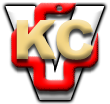 